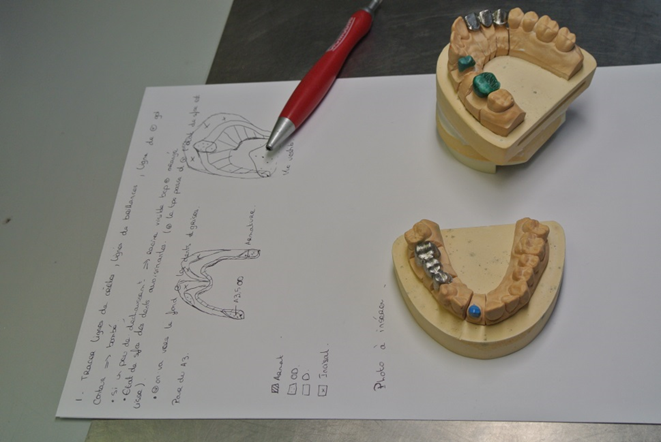 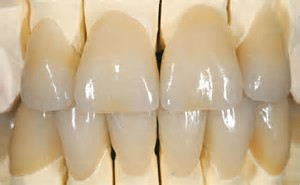 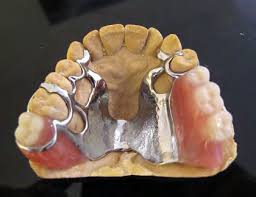 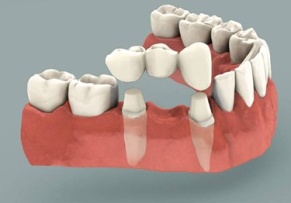 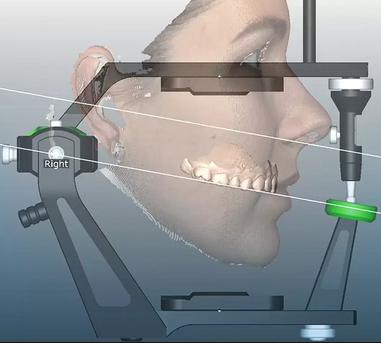 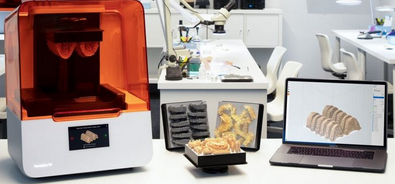 Ce guide pédagogique est proposé par Madame Caroline BONNEFOY - IGESR. Il a été élaboré par :JOEL CNOKAERT IA-IPR Biotechnologies - Saïd BERRADA et Séverine VANAUTRYVE, IEN ET Sciences biologiques et sciences sociales appliquées (SBSSA), François BARDET, Jacqueline BLANC, Bruno DOLESON, Gautier LASSALE, Rozenn LELAMER, Michaël SANTOS, Stéphanie SONNET et Valérie VERBEKE, professeurs de Prothèse dentaire.Ce document est destiné à accompagner les IEN SBSSA et les enseignants dans la mise en œuvre du Baccalauréat professionnel Technicien en prothèse dentaire. Un guide d’équipement a été transmis aux inspecteurs.SOMMAIRE1. Présentation 	2. Groupements secteurs de rattachement3. Grilles horaires   4. Stratégie de formation   4.1 Projet pédagogique de formation 4.2 Plan global de formation disciplinaire4.2.1 Méthodologie adoptée pour l’élaboration du plan de formation4.2.2 Plan de formation sur le cycle 4.2.3 Progression pédagogique en classe de seconde4.3 Démarches pédagogiques 4.3.1 Méthodologie de construction de l’approche par compétences 4.3.2 Exemple de mise en œuvre4.3.3 Suivi de l’acquisition des compétences4.4 Organisation des enseignements professionnels4.5 Formation SST	5. Périodes de formation en milieu professionnel – PFMP	 5.1 Proposition de répartition des PFMP 5.2 PFMP et évaluation certificative 5.3 Mobilité à l’étranger  6. Transformation de la voie professionnelle 6.1 Co-intervention	6.1.1 Enseignement professionnel et français 6.1.2 Enseignement professionnel et mathématiques-sciences6.2 Chef d’œuvre  7. Formation des enseignants8. Sitographie Annexe : outil d’aide à la construction de séquences de formation de co-intervention1. PrésentationL’évolution croissante des techniques de conception et de fabrication assistées par ordinateur dépasse largement les prévisions envisagées au moment de l’élaboration du référentiel en 2009. Cette révolution numérique engendre une modification progressive des activités et voit l’émergence de compétences nouvelles quant aux besoins de qualification professionnelle des salariés. Ces constats ont amené les représentants de la branche professionnelle à déposer un dossier d’opportunité auprès de la commission professionnelle consultative compétente (anciennement 20ème CPC – secteur sanitaire et social, médico-social) demandant la rénovation du diplôme du baccalauréat professionnel.  Les enjeux de la rénovation du référentiel du baccalauréat professionnel « Technicien en prothèse dentaire » ont donc pour objectifs de : former les futurs salariés aux compétences liées au numérique ; former les jeunes aux compétences « transversales et transférables » liées à la communication, la qualité, la sécurité et l’environnement ;améliorer l’employabilité des jeunes par la maîtrise des savoir-faire et des savoirs scientifiques et technologiques liés au métier ;  assurer une complémentarité cohérente entre le Bac Pro et le BTS (suppression de la prothèse amovible totale, ODF…) ;améliore l’accès au diplôme par la VAE par l’écriture en blocs de compétences (BC). Le guide d’accompagnement pédagogique a pour vocation d’aider les professeurs et formateurs à la mise en œuvre du nouveau référentiel. Il n’a aucun caractère prescriptif, toutes les possibilités d’adaptation sont possibles. L’écriture du référentiel en blocs de compétences facilite l’approche par compétences et l’évaluation de celles-ci. Elle facilitera l’évaluation des compétences dans le cadre de la « validation des acquis de l’expérience ». Le référentiel s’articule autour de trois pôles d’activités professionnelles :  Pôle 1 : Intégration de l’environnement professionnel du technicien en prothèse dentaire Pôle 2 : Conception d’un élément prothétique à l’aide d’un système numérique Pôle 3 : Fabrication d’un élément prothétique de façon traditionnelle ou à l’aide d’un système numérique.Afin de faciliter la lecture du référentiel, les couleurs suivantes ont été affectées aux pôles et aux BC correspondants :Pôle 1 / BC1 : 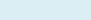 Pôle 2 / BC2 : 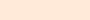 Pôle 3 / BC3 : 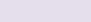 Chaque pôle d’activités correspond à un bloc de compétences. Chacun des blocs regroupe plusieurs compétences terminales elles-mêmes déclinées en savoir-faire et en savoirs associés. Un bloc de compétences correspond à une unité du diplôme (U) et donc à une épreuve. Exemple : Pôle 2 : Conception d’un élément prothétique à l’aide d’un système numérique Schéma de la filière des métiers de la prothèse dentaire à partir de septembre 2020Diplômes de l’Éducation nationale	Parcours principal	Parcours possibles	Passerelles possiblesLes formations peuvent être suivies sous statuts scolaire et d’apprenti ou par le biais de la formation continue. A l’issue de l’année de seconde, des passerelles offrent la possibilité aux élèves : de seconde générale et technologique de se réorienter pour intégrer la classe de première baccalauréat  professionnel ;de seconde baccalauréat professionnel de se réorienter pour intégrer la classe de première baccalauréat général ou technologique. D’autres diplômes, le BTM et le BTMS prothésiste dentaire, sont proposés par les chambres de métiers et de l’artisanat.2. Groupements secteurs de rattachementLe BCP Technicien en prothèse dentaire est rattaché au secteur « Production », et au groupement Economie-gestion/physique-chimie (Arrêté du 19 avril 2019).3. Grilles horaires (Arrêté du 21 novembre 2018)La grille horaire correspond à 84 semaines d’enseignement (enseignements professionnels et enseignements généraux), 20 semaines de PFMP, 2 semaines banalisées en établissement scolaire (voir plus bas) et 2 semaines d’examen. Une répartition hebdomadaire pour l’enseignement professionnel se traduit ainsi :* Se référer aux programmes d’enseignements généraux4. Stratégie de formation   4.1 Projet pédagogique de formationLe projet pédagogique de formation (ou stratégie globale de formation) s’appuie sur la réflexion d’une équipe pédagogique. Il est évolutif et centré sur le cœur de métier autour duquel se rallient les autres disciplines, soit par le biais de la co-intervention et le chef d’œuvre, soit par le travail d’équipe qui peut à tout moment du cycle établir des liens interdisciplinaires qui confortent les apprentissages en donnant du sens à la formation.Le projet pédagogique précise sur le cycle des 3 ans :-  la planification des temps de formation en établissement scolaire et en milieu professionnel ainsi que les périodes des CCF ;-  les progressions formalisées interdisciplinaires et disciplinaires à partir de l’analyse du référentiel et des programmes ; -  les objectifs déterminés au regard des exigences du référentiel et des projets de l’équipe et de l’établissement.La stratégie globale de formation vise à professionnaliser les jeunes dès la seconde et prend en compte l’hétérogénéité des élèves. Une attention particulière sera accordée aux élèves issus de passerelles.4.2 Plan global de formation disciplinaire4.2.1 Méthodologie adoptée pour l’élaboration du plan de formationC1.1 est la première compétence du BC1 ; C2.1 est la première compétence du BC2. , etc.C1.1.1 est le premier savoir-faire (compétence intermédiaire) de la compétence C1.1, etc.Les savoirs associés (savoirs liés aux savoir-faire) sont catégorisés comme suit : A : Communication professionnelleB : Anatomie et physiologie de la sphère bucco-dentaireC : Technologie de conceptionD : Technologie de fabrication E : Technologie des matériels F : Technologie des matériauxG : Hygiène, qualité, sécurité, environnementConformément au référentiel du diplôme, le plan de formation disciplinaire est décliné en deux temps : Un premier tableau présente une proposition d’un plan de formation sur les trois années du Baccalauréat en reprenant les procédés liés à la conception et la fabrication des pièces prothétiques et de leurs éléments intermédiaires prévus dans le RAP. Quatre procédés de réalisation sont traités : la CAO/FAO, le modelage en cire, la réalisation de la prothèse amovible et de la prothèse fixée ; le volume horaire qui peut être consacré à chaque procédé est proposé à titre indicatif. Il est à noter que le modelage en cire peut se dérouler pendant un semestre à raison de 2 heures par semaine.Un deuxième tableau, construit à partir du déroulé des procédés de réalisation, permet d’établir la progression des savoir-faire liés aux trois blocs de compétences. Le groupe de travail a fait le choix de proposer une progression sur l’année de seconde professionnelle des savoir-faire à enseigner pour les domaines de la prothèse fixée, la prothèse amovible et la CAO/FAO. D’autres tableaux viendront par la suite montrer la correspondance entre les compétences, les activités, les savoir-faire et les savoirs associés.4.2.2 Plan de formation sur le cycleTRA Fabrication traditionnelle, CAO Conception Assisté par Ordinateur, FAO Fabrication Assisté par Ordinateur, CLIO Contacts, Limite, Insertion, Occlusion.4.2.3 Progression pédagogique en classe de secondeLe référentiel définit les compétences à acquérir pour exercer les emplois correspondant au diplôme. Le groupe de travail propose, pour l’année de seconde, une progression pédagogique rédigée en savoir-faire (compétences intermédiaires) au regard des pièces prothétiques et leurs éléments intermédiaires à concevoir et à fabriquer de façon traditionnelle et/ou à l’aide d’un système numérique. Cette progression organise le travail de l’équipe pédagogique, elle englobe les compétences intermédiaires hiérarchisées que doivent développer les apprenants pour acquérir la compétence globale du diplôme. Sans programmation, le danger est grand de ne pas avoir le temps de " finir le programme ". La progression reste flexible et évolutive, à adapter au rythme et au niveau de la classe.A partir du plan de formation des procédés de réalisation (4.2.2), cette progression pédagogique a été élaborée en considérant les points suivants, elle positionne :les temps de formation en établissement et en milieu professionnel, les vacances scolaires, les périodes des examens et des temps qui peuvent être consacrés à la fin de l’année aux projets (pour rappel, comme le groupe de travail  propose 4 semaines de PFMP en classe de seconde (voir 5. PFMP), deux semaines en fin d’années peuvent être consacrées à des projets, SST, PRAP…).  Une marge de manœuvre, 2 à 3 semaines, a été prévue pour tenir compte des aléas possibles en cours d’année ;les procédés de réalisation des éléments prothétiques relatifs au modelage en cire, la prothèse fixée, la prothèse amovible, la CAO et la FAO. Comme la complexité de fabrication est graduelle, une même compétence intermédiaire est abordée sur le cycle de formation de façon spiralaire pour des réalisations prothétiques de plus en plus complexes. Des volumes horaires sont proposés à titre indicatif pour chaque procédé ;les compétences intermédiaires correspondant aux tâches/activités du RAP pour réaliser un tel ou tel élément prothétique. Au niveau d’une séquence de formation, sont d’abord repérées les compétences intermédiaires cœur de métier, issues des blocs de compétences BC2 (Conception d’un élément prothétique à l’aide d’un système numérique) et BC3 (Réalisation d’un élément prothétique de façon traditionnelle ou à l’aide d’un système numérique). A ces compétences sont par la suite associées celles issues du BC 1 (Intégration de l’environnement professionnel du technicien en prothèse dentaire) qui sont considérées comme des compétences transversales.Le découpage proposé est à privilégier par rapport à un enseignement par domaine de fabrication (par exemple, prothèse fixée/trimestre 1, prothèse amovible/trimestre 2…), l’acquisition des compétences sera ainsi progressive et confortée dans des situations de travail différentes à travers les diverses réalisations traditionnelles et numériques. Les compétences sont représentées en bleu (BC1) - en rouge (BC2) : - en bleu barbeau (BC3)(1) Le modelage en cire peut être réalisé aussi bien en prothèse fixée qu’en prothèse amovible ou bien les deux.330 heures d'Enseignement Professionnel (hors co-intervention et chef d’œuvre)/30 semaines- 11heures/semaine (27 semaines Enseignement + 3 semaines marge de travail) - 4 semaines PFMP + 2 semaines projets.4.3 Démarches pédagogiquesAfin de garantir le caractère professionnel de l’enseignement, l’approche pédagogique vise le développement des compétences du référentiel au travers de contextes et de situations professionnelles effectives favorisant la motivation et la professionnalisation des élèves. A l’image de toute activité professionnelle, les situations professionnelles mettent souvent en jeu plusieurs compétences. Chaque situation se compose d’activités pratiques réalisées dans un environnement (locaux, matériels…) le plus proche de la réalité professionnelle, elle mobilise des connaissances scientifiques et technologiques visant à expliquer ou justifier tout ou partie des activités mises en œuvre.Rappel : une compétence peut être définie comme un ensemble de savoir-faire (compétence intermédiaire) et de savoirs organisés en vue d’accomplir une activité. Une compétence dite terminale est une compétence à maîtriser en fin de formation.La description des compétences du référentiel (exemple, C3.2 Mettre en œuvre une procédure de fabrication traditionnelle) comporte trois éléments : les compétences intermédiaires (C3.2.1, C3.2.2…C3.2.9), les conditions de réalisation (ce sont les ressources à mettre à la disposition des apprenants, celles-ci sont listées dans le référentiel) et les indicateurs d’évaluation (les plans de référence sont respectés, les modèles sont positionnés conformément aux critères anatomiques…).4.3.1 Méthodologie de construction de l’approche par compétences Dans ce guide, nous retenons comme point de départ le RAP. L’équipe pédagogique repère alors les activités et les tâches à mettre en œuvre pour la réalisation d’un élément prothétique puis détermine les compétences à développer. A partir de ces choix, elle élabore et décrit un contexte et rédige les situations professionnelles dont l’analyse conduit à identifier les savoir-faire et les savoirs associés liés aux compétences. Il est à noter que l’équipe pédagogique peut créer ou adapter une situation rencontrée en milieu professionnel. Elle décrit le contexte professionnel puis identifie les tâches à réaliser lors de la situation. Elle repère ensuite les compétences nécessaires aux activités.Le contexte professionnel décrit les conditions dans lesquelles l’élève est placé. Il est le plus proche possible d’une réalité professionnelle et englobe un ensemble d’informations notamment sur les conditions humaines, organisationnelles et matérielles, le type d’activité... Il doit appartenir à l’une des structures dans lesquelles les élèves pourront s’insérer (entreprises artisanales, PME, multinationales, entreprises du secteur public et privé « pôles Santé »). Le contexte permet d’introduire les connaissances relatives au milieu professionnel, tout en apportant des informations permettant de recréer la complexité des interactions professionnelles. Il peut être enrichi par des documents : plan du laboratoire, organigramme, règlement intérieur, cahier des charges, fiches de poste, protocoles, extrait du document unique… Au cours de la formation, les contextes professionnels se complexifient.Définie(s) à partir du contexte, une ou plusieurs situations professionnelles permettent de construire une ou plusieurs séquence(s) pédagogique(s). La situation explicite la commande faite à l’élève, elle lui indique précisément ce qu’on lui demande de réaliser et les conditions dans lesquelles il est placé (pièce(s) à fabriquer, matériel disponible…). Elle le place en tant que salarié « technicien en prothèse dentaire » et non comme un élève en PFMP ou un stagiaire, ceci lui permettra de se projeter dans le métier. Comme il est annoncé précédemment, les situations professionnelles proposées seront progressives dans la complexité des tâches et/ou activités à réaliser (par exemple, fabrication d’un modèle primaire, d’un PEI, d’une maquette d’occlusion, une PAP en cire…, contribution à la mise en œuvre de la démarche qualité, de prévention des risques et de protection de l’environnement…).4.3.2 Exemple de mise en œuvreAfin d’expliciter l’approche par compétences préconisée dans les enseignements professionnels, le groupe de travail a pris pour exemple les séquences de formation prévues pour la prothèse amovible entre les semaines 37 et 42 (voir la progression pédagogique).L’analyse des situations conduit à identifier les savoir-faire mis en œuvre lors des techniques professionnelles et les savoirs scientifiques et technologiques qui leurs sont associés. Les tableaux ci-après illustrent des situations professionnelles contextualisées à partir desquelles le groupe de travail propose une séquence de formation (semaines 37 à 42) mettant en relation les compétences, les activités et les tâches, les savoir-faire et les savoirs associés.4.3.3  Suivi de l’acquisition des compétencesUn outil de suivi de l’acquisition des compétences professionnelles du référentiel est indispensable. Il peut prendre la forme d’un livret de compétences, en version numérique de préférence. Il vise à centraliser le parcours de formation en établissement et en milieu professionnel et nécessite une concertation des enseignants. Cet outil permet de suivre le niveau d’acquisition de chaque apprenant et renforce l’implication du jeune dans sa formation. C’est également un outil d’aide à la mise en place de l’accompagnement personnalisé.4.4  Organisation des enseignements professionnelsLes enseignements professionnels sont de la responsabilité des professeurs de prothèse dentaire. Il est nécessaire de limiter le nombre de professeurs (trois au maximum par année de formation) afin de faciliter la mise en œuvre d’un projet pédagogique cohérent. Etant donné que les différents domaines de techniques de fabrication (fixée, amovible, CAO, FAO) mobilisent des savoir-faire et des savoirs scientifiques et technologiques communs, la complémentarité entre les enseignements est nécessaire afin d’éviter leur cloisonnement.Les professeurs de prothèse dentaire assurent les enseignements pour la mise en œuvre des 3 blocs de compétences y compris les compétences qui traitent de la santé et la sécurité au travail  C1.4 - Analyser les risques liés à la santé et à l’environnement pour participer à la mise en œuvre des mesures de prévention du BC1 et C3.5 - Mettre en œuvre la démarche de prévention des risques spécifiques au métier du BC3. Cependant, en fonction des conditions locales propres à chaque établissement, un professeur de Biotechnologies santé-environnement (BSE), nécessairement celui qui enseigne la PSE, peut être associé à l’équipe pédagogique de prothèse dentaire pour dispenser tout ou partie de ces compétences. Dans le cas où le professeur BSE prendrait en charge l’enseignement de ces compétences (C1.4 et C3.5), il pourra les traiter à raison d’une demi-heure hebdomadaire sur les trois années, soit l’équivalent d’une quarantaine d’heures sur le cycle.4.5 Formation SSTUne étude conduite en 2018 par l'INRS sur la formation en Santé et Sécurité au Travail des jeunes de moins de 25 ans révèle que ceux formés pendant leur scolarité ont 2 fois moins d’accidents du travail que les autres. Une synthèse de l'étude est disponible sur : http://www.inrs.fr/dms/inrs/Presse/presse-2018/Synthese-Resultats-ATJ/Synthese-Resultats-ATJ.pdf La compétence 3.5 « Mettre en œuvre la démarche de prévention des risques spécifiques au métier » doit permettre de former les élèves au savoir-faire C3.5.5 « Pratiquer les gestes de premier secours en cas d’accident ». Ce savoir-faire est complémentaire au module C4 du programme de PSE « L’assistance et le secours en milieu professionnel » dispensé en classe première.Le savoir-faire C3.5.5 sera prioritairement enseigner par les professeurs de Prothèse dentaire dans le cadre des heures d’enseignement professionnel. Les heures dégagées par la réduction du temps de formation en milieu professionnel (20 semaines de PFMP au lieu de 22) laisse une souplesse à l’organisation de cet enseignement. Cela implique que les professeurs de prothèse dentaire doivent se former, dans le cadre du plan académique de formation, aux pré-requis en prévention puis au monitorat SST. 5. Périodes de formation en milieu professionnel – PFMP5.1 Proposition de répartition des PFMP La répartition de ces périodes dans l'année scolaire relève de l'autonomie des établissements, de même que la modulation du nombre de semaines en seconde professionnelle et en première professionnelle, dans le respect de la durée totale sur le cycle de 20 semaines. Le groupe de travail propose la répartition suivante :Comme la grille horaire est calculée sur la base de 20 semaines de PFMP, les 2 semaines qui ne sont pas réalisées en milieu professionnel sont à banaliser dans l’établissement scolaire au cours de l’année de seconde professionnelle et/ou de première professionnelle (les élèves ne suivent pas les enseignements généraux) pour la réalisation de projets définis par l’équipe pédagogique. Ceux-ci peuvent être consacrés à la formation des élèves au SST, à la PRAP ou tout autre dispositif qui répond à leurs besoins.Rappel : la durée d’une PFMP ne peut être inférieure à 3 semaines. En seconde professionnelle, cette durée peut être adaptée aux besoins des élèves, dans le cadre d’un projet.Les périodes réalisées en milieu professionnel sont des temps obligatoires de formation et font partie intégrante du parcours de l’élève. Vingt semaines de formation au sein d’entreprise(s) répondant aux activités et aux exigences du baccalauréat (laboratoire de prothèse dentaires, cabinet de chirurgie dentaire...) sont programmées sur les trois années de formation sous la responsabilité du chef d’établissement (arrêté du 21 novembre 2018 relatif aux enseignements dispensés dans les formations sous statut scolaire).  Conformément à la législation en vigueur, les apprenants doivent satisfaire aux conditions de vaccination et aux autres exigences relatives à la prévention des risques professionnels du secteur. Ces temps de formation sont des moments privilégiés qui permettent à l’élève de préciser son projet professionnel, de mettre en œuvre les compétences travaillées en établissement et de s’adapter à un nouvel environnement. Elles sont aussi un facteur déterminant de son insertion professionnelle. Il serait donc souhaitable que les lieux de PFMP soient des structures professionnelles polyvalentes afin que l’apprenant puisse appréhender et mettre en œuvre des compétences dans les trois domaines de fabrication (prothèse fixée, prothèse amovible et CAO/FAO).L’intérêt et l’efficacité de ces périodes de formation nécessitent une réflexion en amont de l’équipe pédagogique quant au positionnement de ces dernières sur le cycle des trois années au regard du plan de formation. Les PFMP et les objectifs de chacune de ces périodes seront donc positionnés en cohérence avec le plan de formation. Une alternance collaborative entre l’équipe pédagogique et le tuteur en entreprise ou le maître de stage assurera de la continuité pédagogique de ces périodes de formation. Toute l’équipe pédagogique est bien évidemment concernée par l’organisation, l’accompagnement, le suivi des élèves et l’exploitation pédagogique de ces périodes sous la responsabilité du chef d’établissement (Circulaire n° 2016 – 053 du 29 mars 2016 BOEN du 31-3-2016). Afin de faciliter l’insertion de l’élève dans cet environnement nouveau, une période préparation à la première PFMP sera organisée par l’équipe pédagogique (Circulaire 2016 -055 du 25-03-2016- Réussir son entrée au lycée professionnel). L’exemple présenté en page 21 du guide propose la répartition : 4 semaines (1 + 3) en classe de seconde. Le choix a été fait de programmer avant le mois de décembre une semaine en entreprise avec pour objectif principal la découverte de l’environnement professionnel et la diversité des activités réalisées au sein d’un laboratoire de prothèse dentaire. Cette période de découverte aura pour intérêt de conforter l’élève dans son choix d’orientation ou au contraire l’amènera à se réorienter. Trois semaines en fin d’année scolaire permettront de mettre en œuvre en situation réelle les compétences développées tout au long de la classe de seconde. 8 semaines en classe de première.  8 semaines en classe de terminale. Sur cette année, une à deux semaines peuvent servir de support au projet professionnel de l’élève. On peut imaginer qu’il découvre un autre secteur d’activités comme par exemple celui du commerce en vue de son insertion professionnelle ou de sa poursuite d’études.Une semaine de PFMP au sein d’un cabinet de chirurgie dentaire sera obligatoirement programmée sur le cycle de formation. Cette dernière permettra à l’élève de mieux appréhender la complémentarité des activités dans les opérations de conception et de fabrication d’une pièce prothétique, de visualiser les différentes techniques de prise d’empreinte, de voir au travers des différentes activités du chirurgien-dentiste la mise en œuvre de la démarche de prévention des risques en matière d’hygiène, de sécurité et de protection de l’environnement. 		  5.2 PFMP et évaluation certificative Les PFMP sont support à l’évaluation de l’épreuve E2 « Intégration de l’environnement professionnel du technicien en prothèse dentaire ». Il conviendra d’accompagner l’élève très tôt dans la formation et de l’informer des exigences de cette épreuve de manière à ce qu’il puisse recueillir dans un premier temps un maximum d’informations au sein de ou des entreprises fréquentées pour, dans un second temps, sélectionner celles qui lui semblent les plus pertinentes à présenter et à exploiter dans son rapport d’activités. 5.3 Mobilité à l’étranger  La circulaire n° 2016-091 : Ouverture européenne et internationale des établissements du second degré BOEN n°24 du 16 juin 2016 souligne l’importance du développement de la mobilité des élèves.« La mobilité européenne et internationale des élèves constitue un investissement éducatif efficace au service du développement des compétences clés, de l'employabilité, de la croissance et de l'inclusion sociale, ainsi que du renforcement de l'estime de soi et des valeurs citoyennes de tolérance et de compréhension mutuelle.»Dans le cadre de l’organisation et de la mise en œuvre des PFMP à l’étranger, les équipes pédagogiques peuvent se rapprocher du service de la DAREIC (Délégation académiques aux relations européennes et internationales et à la coopération) de l’académie. Le Vade-Mecum : «  Les Mobilités internationales et européennes » est disponible à l’adresse suivante : https://cache.media.eduscol.education.fr/file/lycee_pro_2018/46/3/VM_Mobilitees_internationales_et_europeeennes_1128463.pdfL’arrêté du 13 avril 2015 portant création de l'attestation EuroMobipro dans le diplôme du baccalauréat professionnel : https://www.legifrance.gouv.fr/affichTexte.do?cidTexte=JORFTEXT000030540303&dateTexte=201903146. Transformation de la voie professionnelle 6.1 Co-interventionLes grilles horaires applicables à la rentrée 2019 identifient sur les trois années de formation des heures d’enseignement en co- intervention : 57 heures : mathématiques-sciences avec les heures en enseignements professionnels ;71 heures : français avec les heures en enseignements professionnels. Rappel : la co-intervention est une modalité pédagogique de mise en œuvre des référentiels et des programmes dans laquelle deux enseignants interviennent ensemble dans une même salle (ou un même lieu) et au même moment. 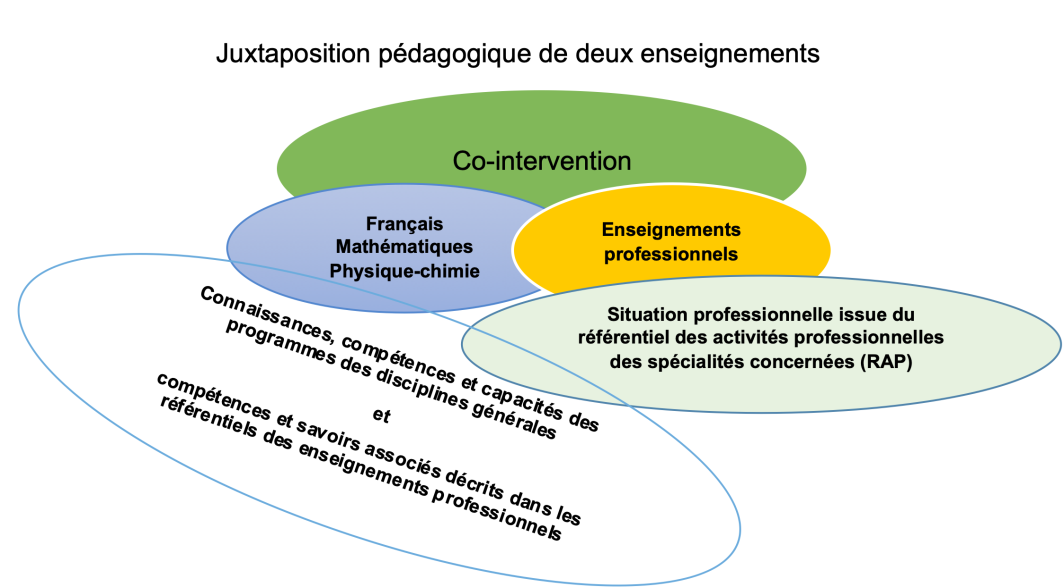 Méthodologie pour construire des séquences de co-intervention 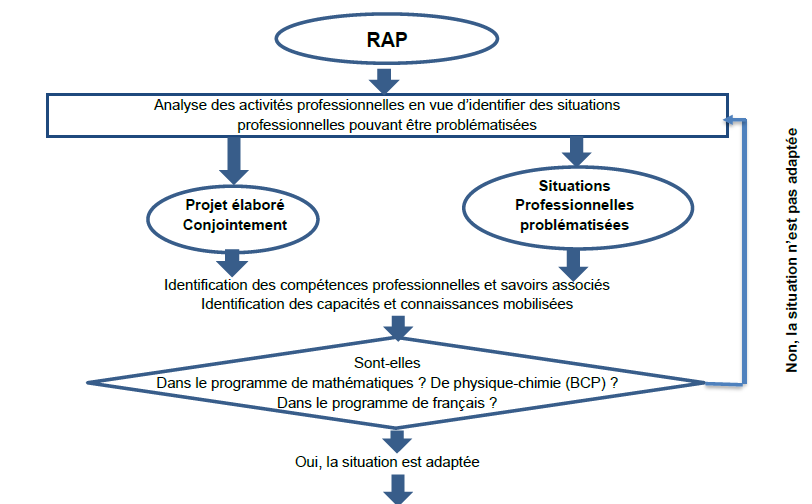 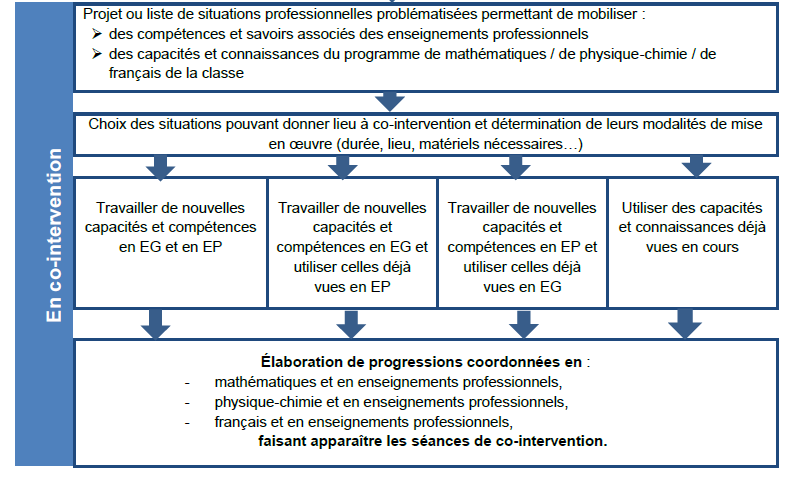 La co-intervention suppose nécessairement un co-enseignement, c’est-à-dire un projet d’enseignement élaboré en commun et en amont de la co-intervention proprement dite. Ce projet doit s'inscrire dans la progression pédagogique de chacune des deux disciplines ou enseignement. Cette nouvelle modalité d’enseignement est à penser dans le temps et dans l’espace. Une réflexion en amont, collectivement, avec et sous l’autorité du chef d’établissement est nécessaire, en particulier lors de la conception des emplois du temps.Si une répartition hebdomadaire est sans doute plus simple à mettre en place, elle peut toutefois être aménagée en fonction des projets. Les heures de co- intervention peuvent ainsi être mises en œuvre par quinzaine, toutes les trois semaines, ou regrouper sur une période. Vous retrouverez le guide d'accompagnement pédagogique publié le 28 février 2019 sur le site Eduscol à l'adresse suivante : https://cache.media.eduscol.education.fr/file/fam_metiers_et_R_pedagogiques/32/2/Vade-mecum_co-intervention_1081322.pdfExemples de thématiques pouvant être traitées dans le cadre de la co-intervention6.1.1 Enseignement professionnel et français Les thématiques supports aux séquences de co-intervention présentées ci -dessous ont pour intérêt de montrer au travers d'exemples d’activités issues du RAP,  le respect des disciplines de chacun et les convergences de celles-ci. 6.1.2 Enseignement professionnel et mathématiques-sciencesVous trouverez en annexe un outil d’aide à la construction des séquences de co-intervention produit par un groupe de travail de l’académie de Besançon. Ce document n’est  pas un modèle. Il peut constituer une aide aux équipes dans la formalisation des séquences.   6.2 Le chef d’œuvre Rappel : Les grilles horaires applicables à la rentrée 2019 font apparaître 108 heures allouées à la réalisation du chef d’œuvre (56 heures en première et 52 heures en terminale) soit : 2 heures sur 28 semaines en première et 2 heures sur 26 semaines en terminale.   Cependant, en fonction du ou des projet(s) d'autres organisations sont envisageables pour mettre en place la réalisation du chef d’œuvre.  Le chef d’œuvre doit être une réalisation dont l’élève se souviendra, un marqueur fort de sa scolarité en lycée professionnel. Il est l’aboutissement d’un projet pluridisciplinaire construit, individuel ou collaboratif, qui vise à développer son inventivité et sa créativité. Son caractère pluridisciplinaire mobilise l’enseignement professionnel de spécialité et une ou plusieurs disciplines d’enseignement général en fonction du chef d’œuvre travaillé.La collaboration peut être menée entre plusieurs jeunes (élèves et apprentis) :d’une même classe et/ou d’une même spécialité ;de spécialités différentes (cas de projets ambitieux de participation/organisation d’un événement, un salon, une rencontre internationale, une réalisation pluri technologique,...) ;d’établissements différents mobilisant l’usage d’outils numériques professionnalisants ;et en lien avec une entreprise ou une organisation (association, collectivité...). » Extrait du BOEN  N ° 12  du 21 mars 2019 Le chef d’œuvre est un projet pluridisciplinaire prenant ancrage dans la spécialité professionnelle. Il se déploie à partir de la classe de première et se poursuit en classe de terminale. Il peut être individuel ou réalisé par un collectif d'élèves/apprentis. Sa réalisation incarne la pédagogie de projet dans l’enseignement professionnel. Toutes les disciplines ont vocation à participer à la réalisation du chef d’œuvre, cependant il n’est pas concevable de faire appel à toutes les disciplines. Il conviendra en fonction du projet de définir des proportions variables entre l’enseignement professionnel et l’enseignement général. La réalisation du chef d’œuvre mobilise et développe donc à la fois :  des compétences professionnelles issues du référentiel du diplôme ; des compétences communes aux domaines généraux et professionnels ; des compétences sociales et de créativité. Les enjeux sont : donner davantage de sens aux apprentissages des élèves ; confronter les élèves aux réalités professionnelles et démontrer l’apport complémentaire des disciplines dans ce cadre ; promouvoir l’excellence professionnelle du candidat. Exemples de chefs d’œuvre : La réalisation du chef d’œuvre peut prendre tout forme,  matérielle ou immatérielle comme la : Participation à un salonParticipation à un concours (régional, national…)Réalisation d'un spectacleRéalisation d'une vidéo Réalisation de produit fini :Fabrication de différentes pièces prothétiques pour jouer aux échecsDétournement de produits utilisés en prothèse en objets du quotidien Le Vade-Mecum «  La réalisation du chef d’œuvre » publié le 28 février 2019 sur le site Eduscol est disponible à   l'adresse suivante : https://cache.media.eduscol.education.fr/file/fam_metiers_et_R_pedagogiques/40/4/Vade-mecum_realisation_chef-d_oeuvre_1081404.pdf7.  Formation des enseignants Au regard de évolutions notables du référentiel et notamment au niveau des techniques de la CAO et la FAO et la prise en charge (selon les établissements) des enseignements liés à la gestion de la qualité, la santé et la sécurité au travail et le développement durable, il sera nécessaire de compléter, renforcer et actualiser les compétences professionnelles des enseignants, la formation s’organise à différents niveaux :-  au niveau national : plan national de formation qui aurait lieu en début d’année scolaire 2020/2021 - stages organisés par le CERPET http://www.cerpet.education.gouv.fr/-  au niveau académique, dans le cadre du plan académique de formation.En complément de ces dispositifs, les enseignants peuvent bénéficier de stages en milieu professionnel à leur demande. Cela nécessite la signature d’une convention de stage avec l’entreprise d’accueil. Les procédures varient d’une académie à l’autre, il convient donc de prendre l’attache de l’inspecteur de la spécialité SBSSA pour pouvoir bénéficier de ce type de stage.8. Sitographie Baccalauréat Professionnel Technicien en Prothèse DentaireAnnexe : outil d’aide à la construction de séquences de formation de co-intervention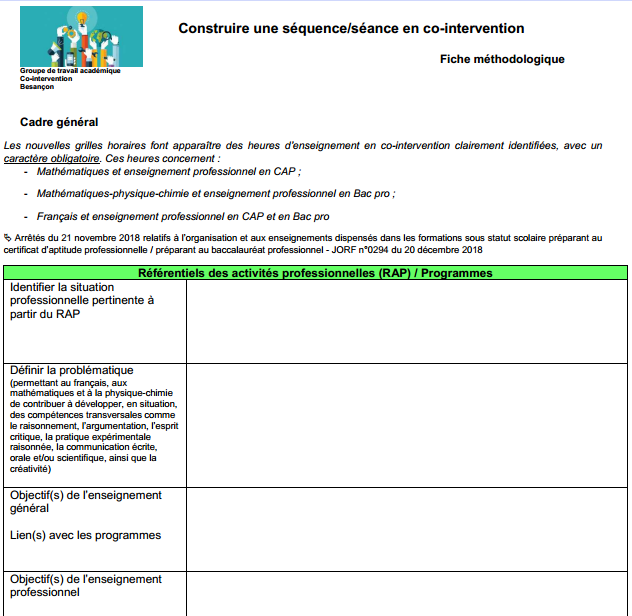 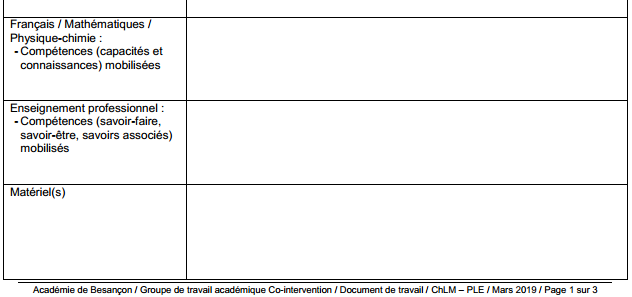 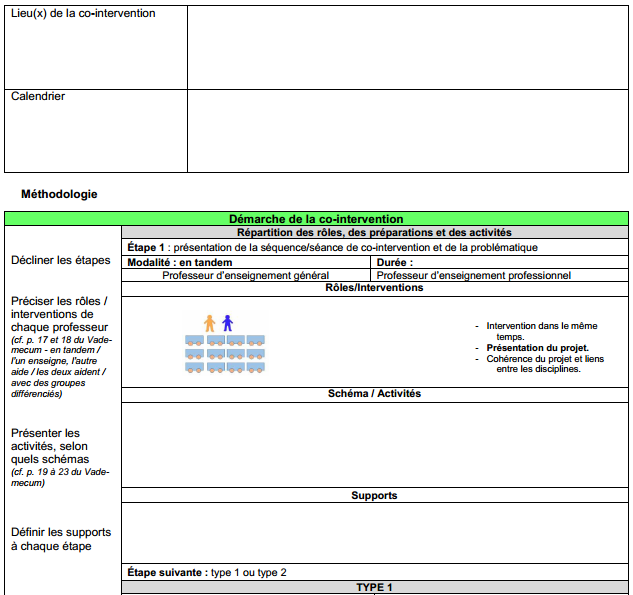 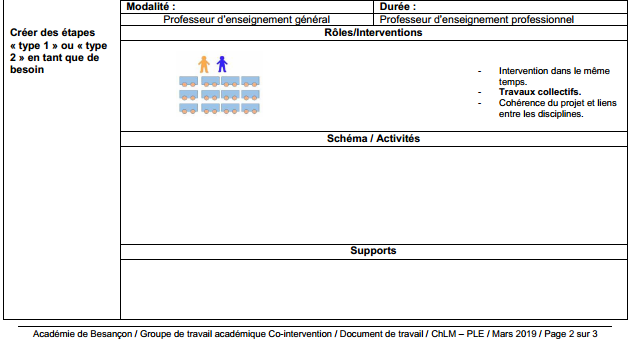 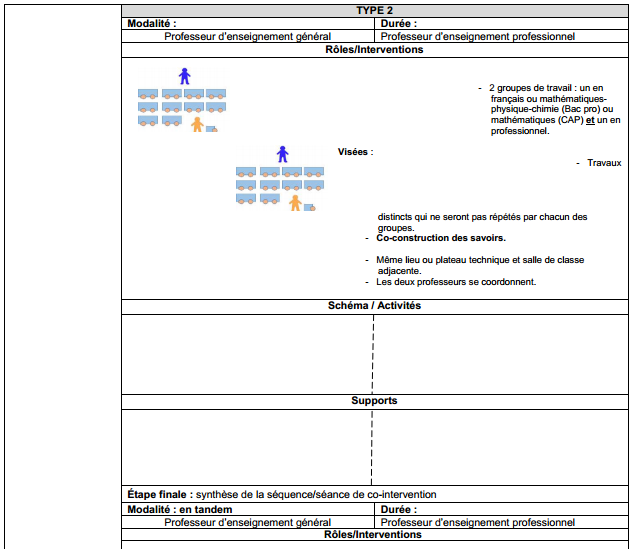 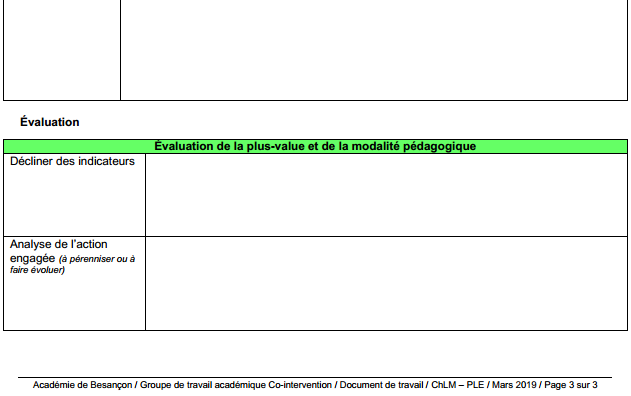 GUIDE D’ACCOMPAGNEMENT PÉDAGOGIQUEBACCALAURÉAT PROFESSIONNEL TECHNICIEN EN PROTHESE DENTAIRESecondeProfessionnelle30 semainesPremièreProfessionnelle28 semainesTerminaleProfessionnelle26 semainesTotalsur 3 ansENSEIGNEMENTS PROFESSIONNELS4504203901 260Enseignement professionnel330266260856EP et français en co-intervention (a)30281371EP et maths-sciences en co-intervention (a)30141357Réalisation d’un chef d’œuvre-5652108Prévention-santé-environnement302826184Economie-gestion30282684ENSEIGNEMENTS GÉNÉRAUX360336299995Français, histoire-géographie et EMC1058478267Mathématiques455639140Langue vivante A605652168Physique - chimie 454239126Arts appliqués et culture artistique30282684EPS757065210CONSOLIDATION, A.PACCOMP. ORIENT.908491265Total des heures9008407802 520PFMP4 à 6 semaines6 à 8 semaines8 semaines20 semainesSecondeProfessionnellePremièreProfessionnelleTerminaleProfessionnelleENSEIGNEMENTS PROFESSIONNELS totaux151515Enseignement professionnel119,510EP et français en co-intervention 110,5EP et mathématiques-sciences en co-intervention 10,50,5Réalisation d’un chef d’œuvre022Prévention-santé-environnement*111Economie-gestion*111SECONDESECONDESECONDESECONDEPREMIEREPREMIEREPREMIEREPREMIERETERMINALETERMINALETERMINALETERMINALECAO/FAO (2 heures/semaine)CAO/FAO (2 heures/semaine)CAO/FAO (2 heures/semaine)CAO/FAO (2 heures/semaine)CAO/FAO (2 heures/semaine)CAO/FAO (2 heures/semaine)CAO/FAO (2 heures/semaine)CAO/FAO (2 heures/semaine)CAO/FAO (2 heures/semaine)CAO/FAO (2 heures/semaine)CAO/FAO (2 heures/semaine)CAO/FAO (2 heures/semaine)MODELAGE EN CIRE (1 heure/semaine)MODELAGE EN CIRE (1 heure/semaine)MODELAGE EN CIRE (1 heure/semaine)MODELAGE EN CIRE (1 heure/semaine)MODELAGE EN CIRE (1 heure/semaine)MODELAGE EN CIRE (1 heure/semaine)MODELAGE EN CIRE (1 heure/semaine)MODELAGE EN CIRE (1 heure/semaine)MODELAGE EN CIRE (1 heure/semaine)MODELAGE EN CIRE (1 heure/semaine)MODELAGE EN CIRE (1 heure/semaine)MODELAGE EN CIRE (1 heure/semaine)Morphologie en cire des dents postérieures (sans antogoniste)Morphologie en cire des dents postérieures (sans antogoniste)Morphologie en cire des dents postérieures (sans antogoniste)Morphologie en cire des dents postérieures (sans antogoniste)Morphologie en cire des dents postérieures (avec antogoniste, occlusion en ICM)Morphologie en cire des dents postérieures (avec antogoniste, occlusion en ICM)Morphologie en cire des dents postérieures (avec antogoniste, occlusion en ICM)Morphologie en cire des dents postérieures (avec antogoniste, occlusion en ICM)Morphologie en cire des dents postérieures (avec antogoniste, tout mouvement d’occlusion)Morphologie en cire des dents postérieures (avec antogoniste, tout mouvement d’occlusion)Morphologie en cire des dents postérieures (avec antogoniste, tout mouvement d’occlusion)Morphologie en cire des dents postérieures (avec antogoniste, tout mouvement d’occlusion)PROTHESE AMOVIBLE (4 heures/semaine)PROTHESE AMOVIBLE (4 heures/semaine)PROTHESE AMOVIBLE (4 heures/semaine)PROTHESE AMOVIBLE (4 heures/semaine)PROTHESE AMOVIBLE (4 heures/semaine)PROTHESE AMOVIBLE (4 heures/semaine)PROTHESE AMOVIBLE (4 heures/semaine)PROTHESE AMOVIBLE (4 heures/semaine)PROTHESE AMOVIBLE (4 heures/semaine)PROTHESE AMOVIBLE (4 heures/semaine)PROTHESE AMOVIBLE (4 heures/semaine)PROTHESE AMOVIBLE (4 heures/semaine)TRACAOFAOTRACAOFAOTRACAOFAOLa PAP en cire :Les modèlesLe PEILa maquette d’occlusionLa mise en articulateurLa PAPXXXXXXXXXLa PAP en résine :Le PEILa mise en articulateurLa PAP (en cire)La PAPRXXXXXXXXXXXXXLa PAP en résine :La maquette d’occlusionLa mise en articulateurLa PAPRXXXXXXXLa PAP en cire :Les modèlesLe PEILa maquette d’occlusionLa mise en articulateurLa PAPXXXXXXXXXLa PAC :Le PEILa maquette d’occlusionLa mise en articulateurXXXXXXXXXXXXXLa PAC en cire :La PACXXXXXXXLa PAP en cire :Les modèlesLe PEILa maquette d’occlusionLa mise en articulateurLa PAPXXXXXXXXXLa PAPIM :Les modèlesLa PAPIM (conception)La PAPIM (transformation)XXXXXXXXXXXXXLa PAPIM :La PAPIM (conception)La PAPIM (transformation)XXXXXXXPROTHESE FIXEE (4 heures/semaine)PROTHESE FIXEE (4 heures/semaine)PROTHESE FIXEE (4 heures/semaine)PROTHESE FIXEE (4 heures/semaine)PROTHESE FIXEE (4 heures/semaine)PROTHESE FIXEE (4 heures/semaine)PROTHESE FIXEE (4 heures/semaine)PROTHESE FIXEE (4 heures/semaine)PROTHESE FIXEE (4 heures/semaine)PROTHESE FIXEE (4 heures/semaine)PROTHESE FIXEE (4 heures/semaine)PROTHESE FIXEE (4 heures/semaine)TRACAOFAOTRACAOFAOTRACAOFAOLes modèlesInlay-coreCouronne anat post CLIOArmature unitaire copingXXXXXXXXXXXXLa mise en articulateurInlay-core + couronneCouronne anat post CLIOArmature unitaire homothétiqueModelage céramique (à partir d’armature CFAO)XXXXXXXXXXXXLa mise en articulateurCouronne anat post CLIOArmature unitaire homothétiqueModelage céramique (armature CFAO)Céramique pressée avec ou sans armatureBridge postérieur 3 élémentsXXXXXXXXXXXXXXProthèse fixée traditionnelle          5 heures/semaine dont 1h de modelage en cire (1)Prothèse fixée traditionnelle          5 heures/semaine dont 1h de modelage en cire (1)Prothèse amovible Traditionnelle   4 heures/semaineProthèse amovible Traditionnelle   4 heures/semaineCAO/CFAO    2 heures/semaine                    CAO/CFAO    2 heures/semaine                    SemaineProthèse fixée traditionnelle          5 heures/semaine dont 1h de modelage en cire (1)Prothèse fixée traditionnelle          5 heures/semaine dont 1h de modelage en cire (1)Prothèse amovible Traditionnelle   4 heures/semaineProthèse amovible Traditionnelle   4 heures/semaineCAO/CFAO    2 heures/semaine                    CAO/CFAO    2 heures/semaine                    36Découverte du laboratoire   Découverte du laboratoire   Découverte du laboratoire   Découverte du laboratoire   Découverte du laboratoire   Découverte du laboratoire   SéquenceSavoir-FaireSéquenceSavoir-FaireSéquenceSavoir-Faire371 Préparation des modèles primairesC111 S’approprier les informationsC114 Expliquer oralement ou par écrit des consignesC121 Analyser la demandeC311 Organiser la zone de travailC312 Respecter les consignes C314 Remettre en état l’espaceC321 Désinfecter l’empreinteC322 Préparer les modèles C326 Couler le matériau fluideC351 Assurer un environnement de travail sécuriséC353 Identifier les dangers C354 Utiliser les équipements de protection1Préparation des modèles de travail pour une PAPC111 S’approprier les informationsC114 Expliquer oralement ou par écrit des consignesC121 Analyser la demandeC311 Organiser la zone de travailC312 Respecter les consignes C313 Maintenir le poste de travail opérationnelC314 Remettre en état l’espaceC321 Désinfecter l’empreinteC322 Préparer les modèles C326 Couler le matériau fluideC351 Assurer un environnement de travail sécuriséC353 Identifier les dangers C354 Utiliser les équipements de protection1 Acquisition numérique d’un modèle de travail pour un PEIC111 S’approprier les informationsC114 Expliquer oralement ou par écrit des consignes C211 Saisir les éléments de la fiche d’identification dans le logiciel de conceptionC212 Numériser l’empreinte ou les modèles de travailC213 Gérer les fichiers numériques internes et externes381 Préparation des modèles primairesC111 S’approprier les informationsC114 Expliquer oralement ou par écrit des consignesC121 Analyser la demandeC311 Organiser la zone de travailC312 Respecter les consignes C314 Remettre en état l’espaceC321 Désinfecter l’empreinteC322 Préparer les modèles C326 Couler le matériau fluideC351 Assurer un environnement de travail sécuriséC353 Identifier les dangers C354 Utiliser les équipements de protection1Préparation des modèles de travail pour une PAPC111 S’approprier les informationsC114 Expliquer oralement ou par écrit des consignesC121 Analyser la demandeC311 Organiser la zone de travailC312 Respecter les consignes C313 Maintenir le poste de travail opérationnelC314 Remettre en état l’espaceC321 Désinfecter l’empreinteC322 Préparer les modèles C326 Couler le matériau fluideC351 Assurer un environnement de travail sécuriséC353 Identifier les dangers C354 Utiliser les équipements de protection1 Acquisition numérique d’un modèle de travail pour un PEIC111 S’approprier les informationsC114 Expliquer oralement ou par écrit des consignes C211 Saisir les éléments de la fiche d’identification dans le logiciel de conceptionC212 Numériser l’empreinte ou les modèles de travailC213 Gérer les fichiers numériques internes et externes391 Préparation des modèles primairesC111 S’approprier les informationsC114 Expliquer oralement ou par écrit des consignesC121 Analyser la demandeC311 Organiser la zone de travailC312 Respecter les consignes C314 Remettre en état l’espaceC321 Désinfecter l’empreinteC322 Préparer les modèles C326 Couler le matériau fluideC351 Assurer un environnement de travail sécuriséC353 Identifier les dangers C354 Utiliser les équipements de protection1Préparation des modèles de travail pour une PAPC111 S’approprier les informationsC114 Expliquer oralement ou par écrit des consignesC121 Analyser la demandeC311 Organiser la zone de travailC312 Respecter les consignes C313 Maintenir le poste de travail opérationnelC314 Remettre en état l’espaceC321 Désinfecter l’empreinteC322 Préparer les modèles C326 Couler le matériau fluideC351 Assurer un environnement de travail sécuriséC353 Identifier les dangers C354 Utiliser les équipements de protection1 Acquisition numérique d’un modèle de travail pour un PEIC111 S’approprier les informationsC114 Expliquer oralement ou par écrit des consignes C211 Saisir les éléments de la fiche d’identification dans le logiciel de conceptionC212 Numériser l’empreinte ou les modèles de travailC213 Gérer les fichiers numériques internes et externes401 Préparation des modèles primairesC111 S’approprier les informationsC114 Expliquer oralement ou par écrit des consignesC121 Analyser la demandeC311 Organiser la zone de travailC312 Respecter les consignes C314 Remettre en état l’espaceC321 Désinfecter l’empreinteC322 Préparer les modèles C326 Couler le matériau fluideC351 Assurer un environnement de travail sécuriséC353 Identifier les dangers C354 Utiliser les équipements de protection2Réalisation d’un PEIC111 S’approprier les informationsC114 Expliquer oralement ou par écrit des consignesC141 Analyser les situations à risquesC142 Identifier les mesures de préventionC311 Organiser la zone de travailC312 Respecter les consignesC313 Maintenir le poste de travail opérationnelC314 Remettre en état l’espace de travailC324 Appliquer le matériau sur le supportC325 Modeler le matériau façonnableC329 Réaliser le traitement de surfaceC341 Observer les points de contrôleC351 Assurer un environnement de travail sécuriséC352 Adapter les gestes et les postures1 Acquisition numérique d’un modèle de travail pour un PEIC111 S’approprier les informationsC114 Expliquer oralement ou par écrit des consignes C211 Saisir les éléments de la fiche d’identification dans le logiciel de conceptionC212 Numériser l’empreinte ou les modèles de travailC213 Gérer les fichiers numériques internes et externes411 Préparation des modèles primairesC111 S’approprier les informationsC114 Expliquer oralement ou par écrit des consignesC121 Analyser la demandeC311 Organiser la zone de travailC312 Respecter les consignes C314 Remettre en état l’espaceC321 Désinfecter l’empreinteC322 Préparer les modèles C326 Couler le matériau fluideC351 Assurer un environnement de travail sécuriséC353 Identifier les dangers C354 Utiliser les équipements de protection2Réalisation d’un PEIC111 S’approprier les informationsC114 Expliquer oralement ou par écrit des consignesC141 Analyser les situations à risquesC142 Identifier les mesures de préventionC311 Organiser la zone de travailC312 Respecter les consignesC313 Maintenir le poste de travail opérationnelC314 Remettre en état l’espace de travailC324 Appliquer le matériau sur le supportC325 Modeler le matériau façonnableC329 Réaliser le traitement de surfaceC341 Observer les points de contrôleC351 Assurer un environnement de travail sécuriséC352 Adapter les gestes et les postures2Conception d’un PEIC114 Expliquer oralement ou par écrit des consignes C115 Rendre compte de son activitéC121 Analyser la demande C124 Décrire l’organisation fonctionnelle d’un système numériqueC221 Retoucher la zone de travailC223 Valider l’axe d’insertion C224 Déterminer les indices biologiquesC231 Adapter le volume de la prothèse C232 Adapter les limites prothétiquesC241 Vérifier la conformité de la conception C242 Faire valider par un supérieur hiérarchique 421 Préparation des modèles primairesC111 S’approprier les informationsC114 Expliquer oralement ou par écrit des consignesC121 Analyser la demandeC311 Organiser la zone de travailC312 Respecter les consignes C314 Remettre en état l’espaceC321 Désinfecter l’empreinteC322 Préparer les modèles C326 Couler le matériau fluideC351 Assurer un environnement de travail sécuriséC353 Identifier les dangers C354 Utiliser les équipements de protection2Réalisation d’un PEIC111 S’approprier les informationsC114 Expliquer oralement ou par écrit des consignesC141 Analyser les situations à risquesC142 Identifier les mesures de préventionC311 Organiser la zone de travailC312 Respecter les consignesC313 Maintenir le poste de travail opérationnelC314 Remettre en état l’espace de travailC324 Appliquer le matériau sur le supportC325 Modeler le matériau façonnableC329 Réaliser le traitement de surfaceC341 Observer les points de contrôleC351 Assurer un environnement de travail sécuriséC352 Adapter les gestes et les postures2Conception d’un PEIC114 Expliquer oralement ou par écrit des consignes C115 Rendre compte de son activitéC121 Analyser la demande C124 Décrire l’organisation fonctionnelle d’un système numériqueC221 Retoucher la zone de travailC223 Valider l’axe d’insertion C224 Déterminer les indices biologiquesC231 Adapter le volume de la prothèse C232 Adapter les limites prothétiquesC241 Vérifier la conformité de la conception C242 Faire valider par un supérieur hiérarchique 43-44VACANCES DE TOUSSAINTVACANCES DE TOUSSAINTVACANCES DE TOUSSAINTVACANCES DE TOUSSAINTVACANCES DE TOUSSAINTVACANCES DE TOUSSAINTProthèse fixée traditionnelle          5 heures/semaine dont 1h de modelage en cire (1)Prothèse fixée traditionnelle          5 heures/semaine dont 1h de modelage en cire (1)Prothèse amovible Traditionnelle   4 heures/semaineProthèse amovible Traditionnelle   4 heures/semaineCAO/CFAO    2 heures/semaine                    CAO/CFAO    2 heures/semaine                    SéquenceSavoir-FaireSéquenceSavoir-FaireSéquenceSavoir-Faire452Modelage d’une dent postérieure en cireC111 S’approprier les informationsC114 Expliquer oralement ou par écrit des consignes et protocolesC141 Analyser les situations à risquesC142 Identifier les mesures de préventionC311 Organiser la zone de travailC313 Maintenir le poste de travail opérationnelC324 Appliquer le matériau sur le supportC325 Modeler le matériau façonnableC341 Observer les points de contrôleC342 Corriger une anomalieC351 Assurer un environnement de travail sécuriséC352 Adapter les gestes et les postures3Réalisation d’une maquette d’occlusionC111 S’approprier les informationsC114 Expliquer oralement ou par écrit des consignesC141 Analyser les situations à risquesC142 Identifier les mesures de préventionC311 Organiser la zone de travailC314 Remettre en état l’espace de travailC324 Appliquer le matériau sur le supportC325 Modeler le matériau façonnableC329 Réaliser le traitement de surfaceC341 Observer les points de contrôleC351 Assurer un environnement de travail sécuriséC352 Adapter les gestes et les postures3Impression d’un PEIC111 S’approprier les informationsC114 Expliquer oralement ou par écrit des consignes C124 Décrire l’organisation fonctionnelle d’un système numériqueC141 Analyser les situations à risquesC142 Identifier les mesures de préventionC241 Vérifier la conformité de la conception C242 Faire valider par un supérieur hiérarchiqueC243 Assurer l’archivageC331 Sélectionner le fichier STL en vue de l’impression 3DC332 Préparer le fichier STL en vue de l’impression 3DC334 Utiliser les équipements de protectionC341 Observer les points de contrôle462Modelage d’une dent postérieure en cireC111 S’approprier les informationsC114 Expliquer oralement ou par écrit des consignes et protocolesC141 Analyser les situations à risquesC142 Identifier les mesures de préventionC311 Organiser la zone de travailC313 Maintenir le poste de travail opérationnelC324 Appliquer le matériau sur le supportC325 Modeler le matériau façonnableC341 Observer les points de contrôleC342 Corriger une anomalieC351 Assurer un environnement de travail sécuriséC352 Adapter les gestes et les postures3Réalisation d’une maquette d’occlusionC111 S’approprier les informationsC114 Expliquer oralement ou par écrit des consignesC141 Analyser les situations à risquesC142 Identifier les mesures de préventionC311 Organiser la zone de travailC314 Remettre en état l’espace de travailC324 Appliquer le matériau sur le supportC325 Modeler le matériau façonnableC329 Réaliser le traitement de surfaceC341 Observer les points de contrôleC351 Assurer un environnement de travail sécuriséC352 Adapter les gestes et les postures3Impression d’un PEIC111 S’approprier les informationsC114 Expliquer oralement ou par écrit des consignes C124 Décrire l’organisation fonctionnelle d’un système numériqueC141 Analyser les situations à risquesC142 Identifier les mesures de préventionC241 Vérifier la conformité de la conception C242 Faire valider par un supérieur hiérarchiqueC243 Assurer l’archivageC331 Sélectionner le fichier STL en vue de l’impression 3DC332 Préparer le fichier STL en vue de l’impression 3DC334 Utiliser les équipements de protectionC341 Observer les points de contrôle472Modelage d’une dent postérieure en cireC111 S’approprier les informationsC114 Expliquer oralement ou par écrit des consignes et protocolesC141 Analyser les situations à risquesC142 Identifier les mesures de préventionC311 Organiser la zone de travailC313 Maintenir le poste de travail opérationnelC324 Appliquer le matériau sur le supportC325 Modeler le matériau façonnableC341 Observer les points de contrôleC342 Corriger une anomalieC351 Assurer un environnement de travail sécuriséC352 Adapter les gestes et les postures3Réalisation d’une maquette d’occlusionC111 S’approprier les informationsC114 Expliquer oralement ou par écrit des consignesC141 Analyser les situations à risquesC142 Identifier les mesures de préventionC311 Organiser la zone de travailC314 Remettre en état l’espace de travailC324 Appliquer le matériau sur le supportC325 Modeler le matériau façonnableC329 Réaliser le traitement de surfaceC341 Observer les points de contrôleC351 Assurer un environnement de travail sécuriséC352 Adapter les gestes et les postures3Impression d’un PEIC111 S’approprier les informationsC114 Expliquer oralement ou par écrit des consignes C124 Décrire l’organisation fonctionnelle d’un système numériqueC141 Analyser les situations à risquesC142 Identifier les mesures de préventionC241 Vérifier la conformité de la conception C242 Faire valider par un supérieur hiérarchiqueC243 Assurer l’archivageC331 Sélectionner le fichier STL en vue de l’impression 3DC332 Préparer le fichier STL en vue de l’impression 3DC334 Utiliser les équipements de protectionC341 Observer les points de contrôle482Modelage d’une dent postérieure en cireC111 S’approprier les informationsC114 Expliquer oralement ou par écrit des consignes et protocolesC141 Analyser les situations à risquesC142 Identifier les mesures de préventionC311 Organiser la zone de travailC313 Maintenir le poste de travail opérationnelC324 Appliquer le matériau sur le supportC325 Modeler le matériau façonnableC341 Observer les points de contrôleC342 Corriger une anomalieC351 Assurer un environnement de travail sécuriséC352 Adapter les gestes et les postures4Mise en articulateurC111 S’approprier les informationsC114 Expliquer oralement ou par écrit des consignes et protocolesC115 Rendre compte de son activitéC311 Organiser la zone de travailC312 Respecter les consignesC313 Maintenir le poste de travail opérationnelC314 Remettre en état l’espace de travailC323 Transférer les modèles en articulateurC324 Appliquer le matériau sur le supportC325 Modeler le matériau façonnableC341 Observer les points de contrôleC351 Assurer un environnement de travail sécuriséC352 Adapter les gestes et les postures3Impression d’un PEIC111 S’approprier les informationsC114 Expliquer oralement ou par écrit des consignes C124 Décrire l’organisation fonctionnelle d’un système numériqueC141 Analyser les situations à risquesC142 Identifier les mesures de préventionC241 Vérifier la conformité de la conception C242 Faire valider par un supérieur hiérarchiqueC243 Assurer l’archivageC331 Sélectionner le fichier STL en vue de l’impression 3DC332 Préparer le fichier STL en vue de l’impression 3DC334 Utiliser les équipements de protectionC341 Observer les points de contrôle492Modelage d’une dent postérieure en cireC111 S’approprier les informationsC114 Expliquer oralement ou par écrit des consignes et protocolesC141 Analyser les situations à risquesC142 Identifier les mesures de préventionC311 Organiser la zone de travailC313 Maintenir le poste de travail opérationnelC324 Appliquer le matériau sur le supportC325 Modeler le matériau façonnableC341 Observer les points de contrôleC342 Corriger une anomalieC351 Assurer un environnement de travail sécuriséC352 Adapter les gestes et les postures4Mise en articulateurC111 S’approprier les informationsC114 Expliquer oralement ou par écrit des consignes et protocolesC115 Rendre compte de son activitéC311 Organiser la zone de travailC312 Respecter les consignesC313 Maintenir le poste de travail opérationnelC314 Remettre en état l’espace de travailC323 Transférer les modèles en articulateurC324 Appliquer le matériau sur le supportC325 Modeler le matériau façonnableC341 Observer les points de contrôleC351 Assurer un environnement de travail sécuriséC352 Adapter les gestes et les postures4Acquisition numérique d’un modèle de travail pour une prothèse fixéeC111 S’approprier les informationsC114 Expliquer oralement ou par écrit des consignes C121 Analyser la demande C211 Saisir les éléments de la fiche d’identification dans le logiciel de conceptionC212 Numériser l’empreinte ou les modèles de travailC213 Gérer les fichiers numériques internes et externes C223 Valider l’axe d’insertion de l’élément prothétique 502Modelage d’une dent postérieure en cireC111 S’approprier les informationsC114 Expliquer oralement ou par écrit des consignes et protocolesC141 Analyser les situations à risquesC142 Identifier les mesures de préventionC311 Organiser la zone de travailC313 Maintenir le poste de travail opérationnelC324 Appliquer le matériau sur le supportC325 Modeler le matériau façonnableC341 Observer les points de contrôleC342 Corriger une anomalieC351 Assurer un environnement de travail sécuriséC352 Adapter les gestes et les postures4Mise en articulateurC111 S’approprier les informationsC114 Expliquer oralement ou par écrit des consignes et protocolesC115 Rendre compte de son activitéC311 Organiser la zone de travailC312 Respecter les consignesC313 Maintenir le poste de travail opérationnelC314 Remettre en état l’espace de travailC323 Transférer les modèles en articulateurC324 Appliquer le matériau sur le supportC325 Modeler le matériau façonnableC341 Observer les points de contrôleC351 Assurer un environnement de travail sécuriséC352 Adapter les gestes et les postures4Acquisition numérique d’un modèle de travail pour une prothèse fixéeC111 S’approprier les informationsC114 Expliquer oralement ou par écrit des consignes C121 Analyser la demande C211 Saisir les éléments de la fiche d’identification dans le logiciel de conceptionC212 Numériser l’empreinte ou les modèles de travailC213 Gérer les fichiers numériques internes et externes C223 Valider l’axe d’insertion de l’élément prothétique 51MARGE DE TRAVAILMARGE DE TRAVAILMARGE DE TRAVAILMARGE DE TRAVAILMARGE DE TRAVAILMARGE DE TRAVAIL52-1VACANCES DE NOELVACANCES DE NOELVACANCES DE NOELVACANCES DE NOELVACANCES DE NOELVACANCES DE NOELProthèse fixée traditionnelle          5 heures/semaine dont 1h de modelage en cire (1)Prothèse fixée traditionnelle          5 heures/semaine dont 1h de modelage en cire (1)Prothèse amovible Traditionnelle   4 heures/semaineProthèse amovible Traditionnelle   4 heures/semaineCAO/CFAO    2 heures/semaine                    CAO/CFAO    2 heures/semaine                    CAO/CFAO    2 heures/semaine                    SéquenceSavoir-FaireSéquenceSavoir-FaireSéquenceSéquenceSavoir-Faire2PFMP 1     PFMP 1     PFMP 1     PFMP 1     PFMP 1     PFMP 1     PFMP 1     33 Transformation des maquettesC111 S’approprier les informationsC114 Expliquer oralement ou par écrit des consignes et protocolesC115 Rendre compte de son activitéC141 Analyser les situations à risquesC142 Identifier les mesures de préventionC311 Organiser la zone de travailC312 Respecter les consignesC313 Maintenir le poste de travail opérationnelC314 Remettre en état l’espace de travailC326 Couler le matériau fluideC329 Réaliser le traitement de surfaceC351 Assurer un environnement de travail sécuriséC353 Identifier les dangersC354 Utiliser les équipements de protection5Réalisation des crochetsC111 S’approprier les informationsC114 Expliquer oralement ou par écrit des consignes et protocolesC325 Modeler le matériau façonnableC327 Façonner les crochetsC341 Observer les points de contrôleC111 S’approprier les informationsC114 Expliquer oralement ou par écrit des consignes et protocolesC325 Modeler le matériau façonnableC327 Façonner les crochetsC341 Observer les points de contrôle5Conception d’un inlay-coreC111 S’approprier les informationsC114 Expliquer oralement ou par écrit des consignes et protocolesC121 Analyser la demande C221 Retoucher la zone de travailC223 Valider l’axe d’insertion C226 Déterminer les limites cervicales de la préparation coronaire43 Transformation des maquettesC111 S’approprier les informationsC114 Expliquer oralement ou par écrit des consignes et protocolesC115 Rendre compte de son activitéC141 Analyser les situations à risquesC142 Identifier les mesures de préventionC311 Organiser la zone de travailC312 Respecter les consignesC313 Maintenir le poste de travail opérationnelC314 Remettre en état l’espace de travailC326 Couler le matériau fluideC329 Réaliser le traitement de surfaceC351 Assurer un environnement de travail sécuriséC353 Identifier les dangersC354 Utiliser les équipements de protection5Réalisation des crochetsC111 S’approprier les informationsC114 Expliquer oralement ou par écrit des consignes et protocolesC325 Modeler le matériau façonnableC327 Façonner les crochetsC341 Observer les points de contrôleC111 S’approprier les informationsC114 Expliquer oralement ou par écrit des consignes et protocolesC325 Modeler le matériau façonnableC327 Façonner les crochetsC341 Observer les points de contrôle5Conception d’un inlay-coreC111 S’approprier les informationsC114 Expliquer oralement ou par écrit des consignes et protocolesC121 Analyser la demande C221 Retoucher la zone de travailC223 Valider l’axe d’insertion C226 Déterminer les limites cervicales de la préparation coronaire53 Transformation des maquettesC111 S’approprier les informationsC114 Expliquer oralement ou par écrit des consignes et protocolesC115 Rendre compte de son activitéC141 Analyser les situations à risquesC142 Identifier les mesures de préventionC311 Organiser la zone de travailC312 Respecter les consignesC313 Maintenir le poste de travail opérationnelC314 Remettre en état l’espace de travailC326 Couler le matériau fluideC329 Réaliser le traitement de surfaceC351 Assurer un environnement de travail sécuriséC353 Identifier les dangersC354 Utiliser les équipements de protection5Réalisation des crochetsC111 S’approprier les informationsC114 Expliquer oralement ou par écrit des consignes et protocolesC325 Modeler le matériau façonnableC327 Façonner les crochetsC341 Observer les points de contrôleC111 S’approprier les informationsC114 Expliquer oralement ou par écrit des consignes et protocolesC325 Modeler le matériau façonnableC327 Façonner les crochetsC341 Observer les points de contrôle5Conception d’un inlay-coreC111 S’approprier les informationsC114 Expliquer oralement ou par écrit des consignes et protocolesC121 Analyser la demande C221 Retoucher la zone de travailC223 Valider l’axe d’insertion C226 Déterminer les limites cervicales de la préparation coronaire63 Transformation des maquettesC111 S’approprier les informationsC114 Expliquer oralement ou par écrit des consignes et protocolesC115 Rendre compte de son activitéC141 Analyser les situations à risquesC142 Identifier les mesures de préventionC311 Organiser la zone de travailC312 Respecter les consignesC313 Maintenir le poste de travail opérationnelC314 Remettre en état l’espace de travailC326 Couler le matériau fluideC329 Réaliser le traitement de surfaceC351 Assurer un environnement de travail sécuriséC353 Identifier les dangersC354 Utiliser les équipements de protection5Réalisation des crochetsC111 S’approprier les informationsC114 Expliquer oralement ou par écrit des consignes et protocolesC325 Modeler le matériau façonnableC327 Façonner les crochetsC341 Observer les points de contrôleC111 S’approprier les informationsC114 Expliquer oralement ou par écrit des consignes et protocolesC325 Modeler le matériau façonnableC327 Façonner les crochetsC341 Observer les points de contrôle5Conception d’un inlay-coreC111 S’approprier les informationsC114 Expliquer oralement ou par écrit des consignes et protocolesC121 Analyser la demande C221 Retoucher la zone de travailC223 Valider l’axe d’insertion C226 Déterminer les limites cervicales de la préparation coronaire7MARGE DE TRAVAIL     MARGE DE TRAVAIL     MARGE DE TRAVAIL     MARGE DE TRAVAIL     MARGE DE TRAVAIL     MARGE DE TRAVAIL     MARGE DE TRAVAIL     8-9VACANCES D’HIVERVACANCES D’HIVERVACANCES D’HIVERVACANCES D’HIVERVACANCES D’HIVERVACANCES D’HIVERVACANCES D’HIVER104Réalisation d’un inlay-coreC111 S’approprier les informationsC114 Expliquer oralement ou par écrit des consignes et protocolesC121 Analyser la demandeC311 Organiser la zone de travailC312 Respecter les consignesC313 Maintenir le poste de travail opérationnelC314 Remettre en état l’espace de travailC315 Assurer les opérations de maintenanceC324 Appliquer le matériau sur le supportC325 Modeler le matériau façonnableC326 Couler le matériau fluide-  C329 Réaliser le traitement de surfaceC351 Assurer un environnement de travail sécuriséC352 Adapter les gestes et les posturesC353 Identifier les dangersC354 Utiliser les équipements de protection6Réalisation maquette prothétique (PAP)C111 S’approprier les informationsC114 Expliquer oralement ou par écrit des consignes et protocolesC115 Rendre compte de son activitéC311 Organiser la zone de travailC312 Respecter les consignesC313 Maintenir le poste de travail opérationnelC314 Remettre en état l’espace de travailC324 Appliquer le matériau sur le supportC325 Modeler le matériau façonnableC328 Réaliser le montage des dentsC329 Réaliser le traitement de surfaceC341 Observer les points de contrôleC351 Assurer un environnement de travail sécuriséC352 Adapter les gestes et les posturesC353 Identifier les dangersC354 Utiliser les équipements de protectionC111 S’approprier les informationsC114 Expliquer oralement ou par écrit des consignes et protocolesC115 Rendre compte de son activitéC311 Organiser la zone de travailC312 Respecter les consignesC313 Maintenir le poste de travail opérationnelC314 Remettre en état l’espace de travailC324 Appliquer le matériau sur le supportC325 Modeler le matériau façonnableC328 Réaliser le montage des dentsC329 Réaliser le traitement de surfaceC341 Observer les points de contrôleC351 Assurer un environnement de travail sécuriséC352 Adapter les gestes et les posturesC353 Identifier les dangersC354 Utiliser les équipements de protection6Conception d’une armature unitaireC111 S’approprier les informationsC114 Expliquer oralement ou par écrit des consignes C121 Analyser la demande C223 Valider l’axe d’insertion C226 Déterminer les limites cervicales de la préparation coronaire C231 Adapter le volume de la prothèse C232 Adapter les limites prothétiquesC241 Vérifier la conformité de la conception C242 Faire valider par un supérieur hiérarchique114Réalisation d’un inlay-coreC111 S’approprier les informationsC114 Expliquer oralement ou par écrit des consignes et protocolesC121 Analyser la demandeC311 Organiser la zone de travailC312 Respecter les consignesC313 Maintenir le poste de travail opérationnelC314 Remettre en état l’espace de travailC315 Assurer les opérations de maintenanceC324 Appliquer le matériau sur le supportC325 Modeler le matériau façonnableC326 Couler le matériau fluide-  C329 Réaliser le traitement de surfaceC351 Assurer un environnement de travail sécuriséC352 Adapter les gestes et les posturesC353 Identifier les dangersC354 Utiliser les équipements de protection6Réalisation maquette prothétique (PAP)C111 S’approprier les informationsC114 Expliquer oralement ou par écrit des consignes et protocolesC115 Rendre compte de son activitéC311 Organiser la zone de travailC312 Respecter les consignesC313 Maintenir le poste de travail opérationnelC314 Remettre en état l’espace de travailC324 Appliquer le matériau sur le supportC325 Modeler le matériau façonnableC328 Réaliser le montage des dentsC329 Réaliser le traitement de surfaceC341 Observer les points de contrôleC351 Assurer un environnement de travail sécuriséC352 Adapter les gestes et les posturesC353 Identifier les dangersC354 Utiliser les équipements de protectionC111 S’approprier les informationsC114 Expliquer oralement ou par écrit des consignes et protocolesC115 Rendre compte de son activitéC311 Organiser la zone de travailC312 Respecter les consignesC313 Maintenir le poste de travail opérationnelC314 Remettre en état l’espace de travailC324 Appliquer le matériau sur le supportC325 Modeler le matériau façonnableC328 Réaliser le montage des dentsC329 Réaliser le traitement de surfaceC341 Observer les points de contrôleC351 Assurer un environnement de travail sécuriséC352 Adapter les gestes et les posturesC353 Identifier les dangersC354 Utiliser les équipements de protection6Conception d’une armature unitaireC111 S’approprier les informationsC114 Expliquer oralement ou par écrit des consignes C121 Analyser la demande C223 Valider l’axe d’insertion C226 Déterminer les limites cervicales de la préparation coronaire C231 Adapter le volume de la prothèse C232 Adapter les limites prothétiquesC241 Vérifier la conformité de la conception C242 Faire valider par un supérieur hiérarchique124Réalisation d’un inlay-coreC111 S’approprier les informationsC114 Expliquer oralement ou par écrit des consignes et protocolesC121 Analyser la demandeC311 Organiser la zone de travailC312 Respecter les consignesC313 Maintenir le poste de travail opérationnelC314 Remettre en état l’espace de travailC315 Assurer les opérations de maintenanceC324 Appliquer le matériau sur le supportC325 Modeler le matériau façonnableC326 Couler le matériau fluide-  C329 Réaliser le traitement de surfaceC351 Assurer un environnement de travail sécuriséC352 Adapter les gestes et les posturesC353 Identifier les dangersC354 Utiliser les équipements de protection6Réalisation maquette prothétique (PAP)C111 S’approprier les informationsC114 Expliquer oralement ou par écrit des consignes et protocolesC115 Rendre compte de son activitéC311 Organiser la zone de travailC312 Respecter les consignesC313 Maintenir le poste de travail opérationnelC314 Remettre en état l’espace de travailC324 Appliquer le matériau sur le supportC325 Modeler le matériau façonnableC328 Réaliser le montage des dentsC329 Réaliser le traitement de surfaceC341 Observer les points de contrôleC351 Assurer un environnement de travail sécuriséC352 Adapter les gestes et les posturesC353 Identifier les dangersC354 Utiliser les équipements de protectionC111 S’approprier les informationsC114 Expliquer oralement ou par écrit des consignes et protocolesC115 Rendre compte de son activitéC311 Organiser la zone de travailC312 Respecter les consignesC313 Maintenir le poste de travail opérationnelC314 Remettre en état l’espace de travailC324 Appliquer le matériau sur le supportC325 Modeler le matériau façonnableC328 Réaliser le montage des dentsC329 Réaliser le traitement de surfaceC341 Observer les points de contrôleC351 Assurer un environnement de travail sécuriséC352 Adapter les gestes et les posturesC353 Identifier les dangersC354 Utiliser les équipements de protection6Conception d’une armature unitaireC111 S’approprier les informationsC114 Expliquer oralement ou par écrit des consignes C121 Analyser la demande C223 Valider l’axe d’insertion C226 Déterminer les limites cervicales de la préparation coronaire C231 Adapter le volume de la prothèse C232 Adapter les limites prothétiquesC241 Vérifier la conformité de la conception C242 Faire valider par un supérieur hiérarchique134Réalisation d’un inlay-coreC111 S’approprier les informationsC114 Expliquer oralement ou par écrit des consignes et protocolesC121 Analyser la demandeC311 Organiser la zone de travailC312 Respecter les consignesC313 Maintenir le poste de travail opérationnelC314 Remettre en état l’espace de travailC315 Assurer les opérations de maintenanceC324 Appliquer le matériau sur le supportC325 Modeler le matériau façonnableC326 Couler le matériau fluide-  C329 Réaliser le traitement de surfaceC351 Assurer un environnement de travail sécuriséC352 Adapter les gestes et les posturesC353 Identifier les dangersC354 Utiliser les équipements de protection6Réalisation maquette prothétique (PAP)C111 S’approprier les informationsC114 Expliquer oralement ou par écrit des consignes et protocolesC115 Rendre compte de son activitéC311 Organiser la zone de travailC312 Respecter les consignesC313 Maintenir le poste de travail opérationnelC314 Remettre en état l’espace de travailC324 Appliquer le matériau sur le supportC325 Modeler le matériau façonnableC328 Réaliser le montage des dentsC329 Réaliser le traitement de surfaceC341 Observer les points de contrôleC351 Assurer un environnement de travail sécuriséC352 Adapter les gestes et les posturesC353 Identifier les dangersC354 Utiliser les équipements de protectionC111 S’approprier les informationsC114 Expliquer oralement ou par écrit des consignes et protocolesC115 Rendre compte de son activitéC311 Organiser la zone de travailC312 Respecter les consignesC313 Maintenir le poste de travail opérationnelC314 Remettre en état l’espace de travailC324 Appliquer le matériau sur le supportC325 Modeler le matériau façonnableC328 Réaliser le montage des dentsC329 Réaliser le traitement de surfaceC341 Observer les points de contrôleC351 Assurer un environnement de travail sécuriséC352 Adapter les gestes et les posturesC353 Identifier les dangersC354 Utiliser les équipements de protection7Conception d’une armature unitaire homothétiqueC111 S’approprier les informationsC114 Expliquer oralement ou par écrit des consignes et protocolesC121 Analyser la demandeC223 Valider l’axe d’insertion C226 Déterminer les limites cervicales de la préparation coronaire C231 Adapter le volume de la prothèseC232 Adapter les limites prothétiquesC241 Vérifier la conformité de la conception C242 Faire valider par un supérieur hiérarchique C243 Assurer l’archivageProthèse fixée traditionnelle          5 heures/semaine dont 1h de modelage en cire (1)Prothèse fixée traditionnelle          5 heures/semaine dont 1h de modelage en cire (1)Prothèse amovible Traditionnelle   4 heures/semaineProthèse amovible Traditionnelle   4 heures/semaineCAO/CFAO    2 heures/semaine                    CAO/CFAO    2 heures/semaine                    SéquenceSavoir-FaireSéquenceSavoir-FaireSéquenceSavoir-Faire145Réalisation - C111 S’approprier les informations- C114 Expliquer oralement ou par écrit des consignes et protocoles- C121 Analyser la demande- C141 Analyser les situations à risques- C142 Identifier les mesures de prévention155Réalisation - C111 S’approprier les informations- C114 Expliquer oralement ou par écrit des consignes et protocoles- C121 Analyser la demande- C141 Analyser les situations à risques- C142 Identifier les mesures de prévention16-17VACANCES DE PRINTEMPSVACANCES DE PRINTEMPSVACANCES DE PRINTEMPSVACANCES DE PRINTEMPSVACANCES DE PRINTEMPSVACANCES DE PRINTEMPS18d’une armature unitaire- C311 Organiser la zone de travail- C312 Respecter les consignes- C313 Maintenir le poste de travail opérationnel- C314 Remettre en état l’espace de travail- C315 Assurer les opérations de maintenance- C324 Appliquer le matériau sur le support- C325 Modeler le matériau façonnable- C326 Couler le matériau fluide- C329 Réaliser le traitement de surface- C351 Assurer un environnement de travail sécurisé- C352 Adapter les gestes et les postures- C353 Identifier les dangers- C354 Utiliser les équipements de protection7Consolidation et bilan des compétencesRéalisation d’une PAP en cireC111 S’approprier les informationsC114 Expliquer oralement ou par écrit des consignesC115 Rendre compte de son activitéC141 Analyser les situations à risquesC142 Identifier les mesures de préventionC321 Désinfecter l’empreinteC322 Préparer les modèles de travailC323 Transférer les modèles en articulateurC324 Appliquer le matériau sur le supportC325 Modeler le matériau façonnableC326 Couler le matériau fluideC327 Façonner les crochetsC328 Réaliser le montage des dentsC329 Réaliser le traitement de surfaceC341 Observer les points de contrôleC342 Corriger une anomalie C351 Assurer un environnement de travail sécuriséC352 Adapter les gestes et les posturesC353 Identifier les dangersC354 Utiliser les équipements de protection8Fabrication d’un élément prothétique unitaireC111 S’approprier les informationsC114 Expliquer oralement ou par écrit des consignes et protocolesC121 Analyser la demandeC141 Analyser les situations à risquesC142 Identifier les mesures de préventionC331 Sélectionner le fichier STL en vue de l’impression 3DC332 Préparer le fichier STL en vue de l’impression 3DC334 Utiliser les équipements de protection19d’une armature unitaire- C311 Organiser la zone de travail- C312 Respecter les consignes- C313 Maintenir le poste de travail opérationnel- C314 Remettre en état l’espace de travail- C315 Assurer les opérations de maintenance- C324 Appliquer le matériau sur le support- C325 Modeler le matériau façonnable- C326 Couler le matériau fluide- C329 Réaliser le traitement de surface- C351 Assurer un environnement de travail sécurisé- C352 Adapter les gestes et les postures- C353 Identifier les dangers- C354 Utiliser les équipements de protection7Consolidation et bilan des compétencesRéalisation d’une PAP en cireC111 S’approprier les informationsC114 Expliquer oralement ou par écrit des consignesC115 Rendre compte de son activitéC141 Analyser les situations à risquesC142 Identifier les mesures de préventionC321 Désinfecter l’empreinteC322 Préparer les modèles de travailC323 Transférer les modèles en articulateurC324 Appliquer le matériau sur le supportC325 Modeler le matériau façonnableC326 Couler le matériau fluideC327 Façonner les crochetsC328 Réaliser le montage des dentsC329 Réaliser le traitement de surfaceC341 Observer les points de contrôleC342 Corriger une anomalie C351 Assurer un environnement de travail sécuriséC352 Adapter les gestes et les posturesC353 Identifier les dangersC354 Utiliser les équipements de protection8Fabrication d’un élément prothétique unitaireC111 S’approprier les informationsC114 Expliquer oralement ou par écrit des consignes et protocolesC121 Analyser la demandeC141 Analyser les situations à risquesC142 Identifier les mesures de préventionC331 Sélectionner le fichier STL en vue de l’impression 3DC332 Préparer le fichier STL en vue de l’impression 3DC334 Utiliser les équipements de protection206Consolidation et bilan des compétencesRéalisation d’une couronne C111 S’approprier les informationsC114 Expliquer oralement ou par écrit des consignes et protocolesC115 Rendre compte de son activitéC141 Analyser les situations à risquesC142 Identifier les mesures de préventionC311 Organiser la zone de travailC312 Respecter les consignesC313 Maintenir le poste de travail opérationnelC314 Remettre en état l’espace de travailC315 Assurer les opérations de maintenanceC321 Désinfecter l’empreinteC322 Préparer les modèles de travailC324 Appliquer le matériau sur le supportC325 Modeler le matériau façonnableC326 Couler le matériau fluideC329 Réaliser le traitement de surfaceC341 Observer les points de contrôleC342 Corriger une anomalie C351 Assurer un environnement de travail sécuriséC352 Adapter les gestes et les posturesC353 Identifier les dangersC354 Utiliser les équipements de protection7Consolidation et bilan des compétencesRéalisation d’une PAP en cireC111 S’approprier les informationsC114 Expliquer oralement ou par écrit des consignesC115 Rendre compte de son activitéC141 Analyser les situations à risquesC142 Identifier les mesures de préventionC321 Désinfecter l’empreinteC322 Préparer les modèles de travailC323 Transférer les modèles en articulateurC324 Appliquer le matériau sur le supportC325 Modeler le matériau façonnableC326 Couler le matériau fluideC327 Façonner les crochetsC328 Réaliser le montage des dentsC329 Réaliser le traitement de surfaceC341 Observer les points de contrôleC342 Corriger une anomalie C351 Assurer un environnement de travail sécuriséC352 Adapter les gestes et les posturesC353 Identifier les dangersC354 Utiliser les équipements de protection 9Consolidation et bilan des compétencesConception et fabrication d’un élément prothétique amovible ou fixéC111 S’approprier les informationsC114 Expliquer oralement ou par écrit des consignes C121 Analyser la demandeC141 Analyser les situations à risquesC142 Identifier les mesures de préventionC211 Saisir les éléments de la fiche d’identification dans le logiciel de conceptionC21 Numériser l’empreinte ou les modèles de travailC213 Gérer les fichiers numériques internes et externes C221 Retoucher la zone de travailC223 Valider l’axe d’insertion C224 Déterminer les indices biologiquesC226 Déterminer les limites cervicales de la préparation coronaire C231 Adapter le volume de la prothèseC232 Adapter les limites prothétiquesC241 Vérifier la conformité de la conception C242 Faire valider par un supérieur hiérarchique C243 Assurer l’archivage C331 Sélectionner le fichier STL en vue de l’impression 3DC332 Préparer le fichier STL en vue de l’impression 3DC333 Vérifier les paramètres relatifs au fichier de production dans l’unité d’impression 3DC334 Utiliser les équipements de protection216Consolidation et bilan des compétencesRéalisation d’une couronne C111 S’approprier les informationsC114 Expliquer oralement ou par écrit des consignes et protocolesC115 Rendre compte de son activitéC141 Analyser les situations à risquesC142 Identifier les mesures de préventionC311 Organiser la zone de travailC312 Respecter les consignesC313 Maintenir le poste de travail opérationnelC314 Remettre en état l’espace de travailC315 Assurer les opérations de maintenanceC321 Désinfecter l’empreinteC322 Préparer les modèles de travailC324 Appliquer le matériau sur le supportC325 Modeler le matériau façonnableC326 Couler le matériau fluideC329 Réaliser le traitement de surfaceC341 Observer les points de contrôleC342 Corriger une anomalie C351 Assurer un environnement de travail sécuriséC352 Adapter les gestes et les posturesC353 Identifier les dangersC354 Utiliser les équipements de protection7Consolidation et bilan des compétencesRéalisation d’une PAP en cireC111 S’approprier les informationsC114 Expliquer oralement ou par écrit des consignesC115 Rendre compte de son activitéC141 Analyser les situations à risquesC142 Identifier les mesures de préventionC321 Désinfecter l’empreinteC322 Préparer les modèles de travailC323 Transférer les modèles en articulateurC324 Appliquer le matériau sur le supportC325 Modeler le matériau façonnableC326 Couler le matériau fluideC327 Façonner les crochetsC328 Réaliser le montage des dentsC329 Réaliser le traitement de surfaceC341 Observer les points de contrôleC342 Corriger une anomalie C351 Assurer un environnement de travail sécuriséC352 Adapter les gestes et les posturesC353 Identifier les dangersC354 Utiliser les équipements de protection 9Consolidation et bilan des compétencesConception et fabrication d’un élément prothétique amovible ou fixéC111 S’approprier les informationsC114 Expliquer oralement ou par écrit des consignes C121 Analyser la demandeC141 Analyser les situations à risquesC142 Identifier les mesures de préventionC211 Saisir les éléments de la fiche d’identification dans le logiciel de conceptionC21 Numériser l’empreinte ou les modèles de travailC213 Gérer les fichiers numériques internes et externes C221 Retoucher la zone de travailC223 Valider l’axe d’insertion C224 Déterminer les indices biologiquesC226 Déterminer les limites cervicales de la préparation coronaire C231 Adapter le volume de la prothèseC232 Adapter les limites prothétiquesC241 Vérifier la conformité de la conception C242 Faire valider par un supérieur hiérarchique C243 Assurer l’archivage C331 Sélectionner le fichier STL en vue de l’impression 3DC332 Préparer le fichier STL en vue de l’impression 3DC333 Vérifier les paramètres relatifs au fichier de production dans l’unité d’impression 3DC334 Utiliser les équipements de protection22-26PFMP 2 (3 semaines) - Marge de travail - Projets élèves (SST…) - Période ExamensPFMP 2 (3 semaines) - Marge de travail - Projets élèves (SST…) - Période ExamensPFMP 2 (3 semaines) - Marge de travail - Projets élèves (SST…) - Période ExamensPFMP 2 (3 semaines) - Marge de travail - Projets élèves (SST…) - Période ExamensPFMP 2 (3 semaines) - Marge de travail - Projets élèves (SST…) - Période ExamensPFMP 2 (3 semaines) - Marge de travail - Projets élèves (SST…) - Période ExamensContexte professionnel :Titulaire du baccalauréat professionnel Technicien en prothèse dentaire depuis juillet 2020, vous venez d’être embauché(e) par le laboratoire de prothèse dentaire « PRODENT », implanté dans la ville de Rennes. Le laboratoire d’une superficie de 300 m2 est organisé en plusieurs zones : zone de réception et de stockage, zone laboratoire, zone plâtre, zone métallurgie, zone de chauffe, zone céramique, zone CAO, zone FAO. Le laboratoire a investi depuis plusieurs années dans la CAO/FAO et s’est doté de plusieurs scanners, usineuses et imprimantes 3D. Il réalise ses prestations auprès de cabinets dentaires en prenant en charge des prothèses conventionnelles et numériques.  L’équipe se compose de huit techniciens expérimentés formés régulièrement aux techniques les plus récentes. Le laboratoire est ouvert du lundi au samedi de 9h à 12h et de 14h00 à 17h00, la majorité des prothèses sont fabriquées et livrées en une semaine calendaire.Niveau de formation : Seconde Bac Pro Contexte professionnel :Titulaire du baccalauréat professionnel Technicien en prothèse dentaire depuis juillet 2020, vous venez d’être embauché(e) par le laboratoire de prothèse dentaire « PRODENT », implanté dans la ville de Rennes. Le laboratoire d’une superficie de 300 m2 est organisé en plusieurs zones : zone de réception et de stockage, zone laboratoire, zone plâtre, zone métallurgie, zone de chauffe, zone céramique, zone CAO, zone FAO. Le laboratoire a investi depuis plusieurs années dans la CAO/FAO et s’est doté de plusieurs scanners, usineuses et imprimantes 3D. Il réalise ses prestations auprès de cabinets dentaires en prenant en charge des prothèses conventionnelles et numériques.  L’équipe se compose de huit techniciens expérimentés formés régulièrement aux techniques les plus récentes. Le laboratoire est ouvert du lundi au samedi de 9h à 12h et de 14h00 à 17h00, la majorité des prothèses sont fabriquées et livrées en une semaine calendaire.Période : 1 er trimestreDe la semaine 37 à la semaine 42 Contexte professionnel :Titulaire du baccalauréat professionnel Technicien en prothèse dentaire depuis juillet 2020, vous venez d’être embauché(e) par le laboratoire de prothèse dentaire « PRODENT », implanté dans la ville de Rennes. Le laboratoire d’une superficie de 300 m2 est organisé en plusieurs zones : zone de réception et de stockage, zone laboratoire, zone plâtre, zone métallurgie, zone de chauffe, zone céramique, zone CAO, zone FAO. Le laboratoire a investi depuis plusieurs années dans la CAO/FAO et s’est doté de plusieurs scanners, usineuses et imprimantes 3D. Il réalise ses prestations auprès de cabinets dentaires en prenant en charge des prothèses conventionnelles et numériques.  L’équipe se compose de huit techniciens expérimentés formés régulièrement aux techniques les plus récentes. Le laboratoire est ouvert du lundi au samedi de 9h à 12h et de 14h00 à 17h00, la majorité des prothèses sont fabriquées et livrées en une semaine calendaire.Situation professionnelle 1 : Fabrication des modèles primaires - 3 séances de 4 heuresLa réalisation d’une prothèse amovible demande plusieurs étapes : la réception de l’empreinte primaire réalisée dans un cabinet dentaire, la coulée du modèle primaire à partir de l’empreinte primaire, la fabrication d’un porte empreinte individualisé (PEI), la réception d’une empreinte secondaire réalisée au cabinet dentaire à partir du PEI, la coulée du modèle secondaire, la confection d’une maquette d’occlusion, la réception de l’occlusion réalisée au cabinet dentaire, le transfert du modèle secondaire en articulateur, la confection de la prothèse amovible partielle (PAP) en cire, la transformation de la PAP en résine, l’usinage et la finition de la PAP.Aujourd’hui, le responsable du secteur amovible vous demande de réaliser la désinfection de l’empreinte primaire et la fabrication du modèle primaire. Vous réalisez ces activités en respectant les règles de sécurité et les contraintes environnementales.Compétences Savoir-faireActivités/tâches(TC = tâches communes aux Pôles)Savoirs associésPôle 1 : Intégration de l’environnement professionnel du technicien en prothèse dentaireC1.1 Communiquer à l’écrit et à l’oral en mobilisant un vocabulaire techniqueC1.2 Organiser le travail dans une chaine de production traditionnelle ou numériqueC1.1.1 S’approprier les informations nécessaires à la communicationC1.1.4 Expliquer oralement ou par écrit des consignes et protocoles C1.2.1 Analyser la demande en inventoriant les informations utiles1A Communication professionnelle à l’interne et à l’externe1B Préparation de la production1D Contribution à la mise en œuvre de la démarche qualité, prévention des risques et de la protection de l’environnementSA A - Schéma du processus de communication- Les moyens et outils de communication (fiche de prescription)- La communication et la posture professionnelleSA B Les nomenclatures dentairesSA D - Les différents types de prothèses dentaires- Analyse de la commande (la fiche de prescription est décodée)SA E - Les zones de travail- Le choix des matériels- Utilisation des matérielsSA F Les matériaux de préparationPôle 3 : Réalisation d’un élément prothétique de façon traditionnelle ou à l’aide d’un système numériqueC3.1  Gérer les matériaux et les matériels avant, pendant et après la fabricationC3.2 Mettre en œuvre une procédure de fabrication traditionnelle C3.5  Mettre en œuvre la démarche de prévention des risques spécifiques du métier C3.1.1 Organiser la zone de travailC3.1.2 Respecter les consignes définies par les fiches techniquesC3.1.3 Maintenir le poste de travail opérationnelC3.1.4 Remettre en état l’espace de travailC3.2.1 Désinfecter l’empreinte C3.2.2 Préparer les modèles de travailC3.2.6 Couler le matériau fluideC3.5.1 Assurer un environnement sécuriséC3.5.3 Identifier les dangers liés à la situation de travail pour choisir l’équipement de protection adaptéC3.5.4 Utiliser les équipements de protection adaptés aux gestes à risquesTC Mettre en place le poste de travailTC Remettre en état le poste de travail3A Traitement des empreintes3B Fabrication traditionnelle des modèlesTC Appliquer les règles relatives à l’hygiène, la santé et la sécuritéSA B - La sphère bucco-dentaire - La cavité buccale - Les plans de référenceSA D - Les modèles de travail- Le PEI- L’usinage et le polissageSA E - Le choix des matériels - Les principaux éléments d’un appareil - Le principe de fonctionnement des matériels  SA F - Le choix des matériaux (le plâtre)- La méthode de préparation- Les caractéristiques physiques, mécaniques et chimiques des matériaux  SA G - Les dangers et les risques liés à un poste de travail- La tenue professionnelle- Le nettoyage et la désinfection- Le risque biologique :   . Flores pathogène et commensale, bactéries, virus  . Conditions de multiplication des bactéries . Micro-organismes et milieu Situation professionnelle 2 : Fabrication d’un porte empreinte individualisé - 3 séances de 4 heuresAujourd’hui, le responsable du secteur amovible vous demande de réaliser un porte empreinte individualisé à partir du modèle primaire que vous avez fabriqué. Vous réalisez ces activités en respectant les règles de sécurité et les contraintes environnementales.Compétences Savoir-faireActivités/tâches(TC : tâches communes aux pôles)Savoirs associésPôle 1 : Intégration de l’environnement professionnel du technicien en prothèse dentaireC1.1 Communiquer à l’écrit et à l’oral en mobilisant un vocabulaire techniqueC1.2 Organiser le travail dans une chaine de production traditionnelle ou numériqueC1.1.1 S’approprier les informations nécessaires à la communicationC1.1.4 Expliquer oralement ou par écrit des consignes et protocoles C1.2.1 Analyser la demande en inventoriant les informations utiles1A Communication professionnelle à l’interne et à l’externe1B Préparation de la production1D Contribution à la mise en œuvre de la démarche qualité, prévention des risques et de la protection de l’environnementSA A - Schéma du processus de communicationLes moyens et outils de communication- La communication et la posture professionnelleSA B - Les nomenclatures dentairesSA D - Le PEI- Analyse de la commandeLa fiche de prescription(les informations nécessaires)SA E - Les différentes zones de travail du laboratoireSA F - Les matériaux de préparation- Les différents matériaux SA G Les dangers et les risques spécifiques liés aux postes de travailPôle 3 : Réalisation d’un élément prothétique de façon traditionnelle ou à l’aide d’un système numériqueC3.1   Gérer les matériaux et les matériels avant, pendant et après la fabricationC3.2 Mettre en œuvre une procédure de fabrication traditionnelle C3.4 Réaliser un contrôle visuel et fonctionnel pour vérifier la conformité de l’objet techniqueC3.5 Mettre en œuvre la démarche de prévention des risques spécifiques du métier C3.1.1 Organiser la zone de travailC3.1.2 Respecter les consignesC3.1.3 Maintenir le poste de travail opérationnelC3.1.4 Remettre en état l’espace de travailC3.2.4 Appliquer le matériau sur le supportC3.2.5 Modeler le matériau façonnableC3.2.9 Réaliser le traitement de surfaceC3.4.1 Observer les points de contrôleC3.5.1 Assurer un environnement de travail sécuriséC3.5.2 Adapter les gestes et les posturesTC Mettre en place le poste de travailTC Remettre en état le poste de travail3D Fabrication traditionnelle des portes empreintes individualisés pour prothèse amovibleTC Renseigner les documents relatifs à son activitéTC Appliquer les règles relatives à l’hygiène, la santé et la sécuritéSA B - La sphère bucco-dentaire - La cavité buccale - Les plans de référenceSA D - Le PEI- Les points de contrôle sont déterminésSA E - Le choix des matériels - Les principaux éléments d’un appareil - Le principe de fonctionnement des matériels  SA F - Le choix des matériaux- Les caractéristiques physiques, mécaniques et chimiques des matériaux  SA G - Les dangers et les risques liés à un poste de travail- les conséquences d’une ambiance lumineuse inadaptée- La tenue professionnelle- Le nettoyage et la désinfection- Le risque chimiqueANNEE SCOLAIREANNEE SCOLAIREANNEE SCOLAIREANNEE SCOLAIREANNEE SCOLAIREANNEE SCOLAIREANNEE SCOLAIREANNEE SCOLAIREANNEE SCOLAIREANNEE SCOLAIREREPERES SONDJFMAMJREPERES Seconde4 semaines1 semaine : découverte du milieu professionnel : organisation du laboratoire et des postes de travail), observation de techniques (modèles…).3 semaines : voir progression seconde.Première8 semaines1 semaine en cabinet dentaire au cours de l’une ou de l’autre PFMP.Première8 semaines- Support possible pour la réalisation du dossier E2.Terminale8 semaines- 1 semaine en cabinet dentaire au cours de l’une ou de l’autre PFMP.- 1 à 2 semaines peuvent être consacrées au projet professionnel de l’élève.- Support possible pour la réalisation du dossier E2.Référentiel Bac Pro «  Technicien en prothèse dentaire » Référentiel Bac Pro «  Technicien en prothèse dentaire » Programme de français Exemples de thématiquesActivités professionnelles (RAP)Compétences et savoirs associés mobilisés (SA)Objet d'étude/ perspective d'étudeObjet d'étude/ perspective d'étudeDécoder / exploiter une fiche technique  en classe de seconde) 1.B : Préparation de la production - Analyser la prescription et la faisabilité de la production3.A : Traitement des empreintes- Vérifier la cohérence de la fiche de prescription en rapport avec l’empreinte- Préparer l’empreinte en regard de la prescriptionC11 : communiquer à l’écrit, à l'oral en mobilisant un vocabulaire adapté C1.1.1 : S’approprier les informations nécessaires à la communication SA A : Communication professionnelleSA B : Anatomie et physiologie de la sphère bucco-dentaireSA D : Technologie de fabricationC1.1.2 : Établir des relations professionnelles avec un interlocuteur SA E : Technologie des matérielsSA F : Technologie des matériauxC1.1.3 : Utiliser des outils de communication SA G : Hygiène, qualité, sécurité, environnementC31 : gérer les matériaux et les matériels avant, pendant et après la fabricationC3.1.2 : Respecter les consignes définies par les fiches techniques                                                          SA D : Technologie de fabrication                                      SA E : Technologie des matérielsObjet d’étude : S’informer, informer : les circuits de l’information - Se repérer dans un flux de données et en extraire une information
- Apprendre à questionner : vérifier les sourcesPerspective d’étude : Dire, écrire, lire le métier -  Lire le métierObjet d’étude : S’informer, informer : les circuits de l’information - Se repérer dans un flux de données et en extraire une information
- Apprendre à questionner : vérifier les sourcesPerspective d’étude : Dire, écrire, lire le métier -  Lire le métierComment et pourquoi élaborer un lexique des termes professionnels (en classe de seconde) 1.A : Communication professionnelle à l’interne et à l’externe- Recueillir, décoder et transmettre des informations écrites et ou orales C11 : communiquer à l’écrit, à l'oral en mobilisant un vocabulaire adapté C1.1.4 : Expliquer oralement ou par écrit des consignes et des protocolesSA A : Communication professionnelleConnaissance et maîtrise de la langue : Enrichir le lexiquePerspective d’étude : Dire, écrire, lire le métier - Dire et lire le métierConnaissance et maîtrise de la langue : Enrichir le lexiquePerspective d’étude : Dire, écrire, lire le métier - Dire et lire le métierComment réaliser son CV et sa lettre de motivation (en classe de seconde)  1.A : Communication professionnelle à l’interne et à l’externe - Recueillir, décoder et transmettre des informations écrites C1.1 : communiquer à l’écrit, à l'oral en mobilisant un vocabulaire adapté C1.1.1 : S’approprier l’information nécessaire à la communication.SA  A : Communication professionnelleC1.1.2 : Établir des relations professionnelles avec un interlocuteurSA C et D :Technologies de conception et de fabricationC1.1.3 : Utiliser les outils de communicationSA  A : Communication professionnelleObjet d’étude : Devenir soi : écritures autobiographiques -  L’écrit professionnelPerspective d’étude : écrire le métier 
Savoir-faire : utilisation d’un lexique précis pour se décrire ; l’organisation du discours, du récit ou de toute forme de productionObjet d’étude : Devenir soi : écritures autobiographiques -  L’écrit professionnelPerspective d’étude : écrire le métier 
Savoir-faire : utilisation d’un lexique précis pour se décrire ; l’organisation du discours, du récit ou de toute forme de productionÉlaborer un rapport à l'issue d'une PFMP (en classe de seconde) 1.A : Communication professionnelle à l’interne et à l’externe- Recueillir, décoder et transmettre des informations écrites et orales C1.1 : communiquer à l’écrit, à l'oral en mobilisant un vocabulaire adapté C1.1.4 : Expliquer oralement ou par écrit des consignes et des protocoles.C1.1.5 : Rendre compte de son activité.C1.2 : organiser le travail dans une chaîne de production traditionnelle ou numérique C1.2.1 : Analyser la demande en inventoriant les informations utilesC1.3 : Analyser une situation afin de contrôler la qualité d'une productionC1.3.2 : Proposer des actions pour réduire les écarts entre le travail demandé et la prestation réaliséeC1.4 : Analyser les risques liées à la santé, à l'environnementC1.4.2 : Identifier les mesures de prévention adaptées aux risques professionnels SA C et D : Technologies de conception et de fabricationSA G : Hygiène, qualité, sécurité, environnementObjet d’étude : Devenir soi : écritures autobiographiques -  L’écrit professionnelPerspective d’étude : écrire le métier Objet d’étude : Devenir soi : écritures autobiographiques -  L’écrit professionnelPerspective d’étude : écrire le métier Référentiel Bac pro «  Technicien en prothèse dentaire » Référentiel Bac pro «  Technicien en prothèse dentaire » Programme de mathématiques-sciencesExemples de thématiques Activités prof. issues du RAPCompétences et savoirs associés mobilisésCapacités et connaissances mobiliséesComment choisir et utiliser les EPI au regard de la situation professionnelle ?   (en classe de seconde) Activité 1D : Contribution à la mise en œuvre de la prévention des risques.- Participer à l’analyse des risques professionnels et à leur préventionActivité 3A : Traitement des empreintes- Préparer l’empreinte en regard de la prescriptionActivité 3B : Fabrication traditionnelle des modèles- Préparer le modèle…Activité 3C / Activité 3DActivité 3E / Activité 3GActivité 3I / Activité 3J Activité 3KC1.4 : Analyser les risques liés à la santéC1.4.1 : analyser les situations à risques  C1.4.2 : identifier les mesures de prévention liées aux risques C1.4.3 : intégrer les dimensions liées à l'environnement dans sa pratiqueC35 : Mettre en œuvre la démarche de prévention des risques spécifiques au métierC3.5.1 : assurer un environnement de travail sécurisé C3.5.3 : identifier les dangers liés à la situation pour choisir l'équipement de protection adaptéC3.5.4 : utiliser les équipements de protection adaptés aux gestes à risques SA G : Hygiène, qualité, sécurité, environnementSécurité : comment travailler en toute sécurité ?Capacités :Identifier un pictogramme sur l’étiquette d’un produit chimique de laboratoire ou d’usage domestiqueConnaissance : Savoir que les pictogrammes et la lecture de l’étiquette d’un produit chimique renseignent sur les risques encourus et sur les moyens de s’en prévenir, sous forme de phrases de risques et de phrases de sécuritéCapacités :Utiliser de façon raisonnée les équipements de protection individuelle adaptés à la situation expérimentale en chimie Connaissances :Connaître les équipements de protection individuelle et leurs conditions d’utilisationCapacités : Utiliser les protections adaptées à l’environnement sonore de travailConnaissances :  Connaître le seuil de dangerosité et de douleur pour l’oreille humaine (l’échelle de niveau d’intensité acoustique étant fournie)Comment programmer son four ? (en classe de seconde) Activité 1A : Communication professionnelle à l’interne et à l’externe.- Recueillir, décoder et transmettre des informations écrites.Activité1B : Préparation de la production- Analyser la prescription et la faisabilité de la productionC1.1 : Communiquer à l’écrit, à l'oral en mobilisant un vocabulaire adapté C1.1.1 : s'approprier les informations nécessaires à la communication C1.1.3 : utiliser les outils de communicationC1.1.4 : exploiter oralement et par écrit des  consignes et des protocolesC1.1.5 : rendre compte de son activité SA A : communication professionnelleC3.1 : Gérer les matériaux et les matériels avant, pendant et après la fabricationC3.1.1 : organiser la zone de travail C3.1.2 : respecter les consignes définies par les fiches techniques SA E et F : technologie des matériels et matériaux Thermique : comment caractériser les échanges d’énergie sous forme thermique ?Capacités :Mesurer des températures. Choisir et utiliser un capteur de températureConnaissance :Connaître les échelles de température : Celsius et Kelvin Connaître différents types de thermomètres et leur principe de fonctionnement (thermomètre à résistance – thermosonde à résistance de Pt (Pt100) – thermocouple, thermomètres à infrarouge, thermomètre à cristaux liquides)Capacités : Vérifier expérimentalement que lors d’un changement d’état, la température d’un corps pur ne varie pasConnaissance : Savoir qu’un changement d’état nécessite un transfert thermique sous forme de chaleur Exploitation des fiches techniques des matériaux selon les protocoles de fabrication.  ex : Calculs de ratios et de proportions lors des mélanges Poudre/Liquide  (en classe de seconde) Activité 1A : Communication professionnelle à l’interne et à l’externe.- Recueillir, décoder et transmettre des informations écrites.Activité 3B : Fabrication traditionnelle des modèles- Identifier les matériauxActivité 3K : Transformation de la maquette calcinable en pièce prothétique par méthode de fonderie- Mettre en revêtement- Transformer la maquette selon la technique de la cire perdueC1.2 : Organiser le travail dans une chaîne de production traditionnelle ou numérique C1.2.1 : analyser la demande en inventoriant les informations utilesC3.1 : Gérer les matériaux et les matériels avant, pendant et après la fabrication  C3.1.2 : respecter les consignes définies par les fiches techniquesC3.2 : Mettre en œuvre une procédure de fabrication traditionnelleC3.2.6 : couler le matériau fluideSavoirs associés :SA E : Technologie des matériels SA F : Technologie des matériaux AutomatismesCapacités : Construire et entretenir des aptitudes dans le domaine du calcul, des grandeurs et mesuresConnaissances : des nombres, du calculUtilisation des pourcentages.Calcul d’une moyenneAdditions de fractions multiplication de fractionsApplication et calcul d’un pourcentage ou d’une échelleUtilisation des procédures de résolution graphique d’équations  Conversions d’unités de longueur, d’aire et de volume.Vérification de la cohérence grandeur - unité d’une mesure.Propriétés mécaniques et physiques des matériaux (en classe de première) Activité 1A : Communication professionnelle à l’interne et à l’externe.- Recueillir, décoder et transmettre des informations écrites.Activité 3A : Traitement des empreintesActivité 3B : Fabrication  traditionnelle des modèles Activité 3C : Fabrication numérique Activité 3 D : Fabrication traditionnelle des PEI pour prothèseActivité 3 E : Fabrication traditionnelle d’une maquette d’occlusion Activité 3H : Modelage d’une dent unitaire postérieure en cire et en céramique monochromeActivité 3I : fabrication traditionnelle d’une PAPR Activité 3 J : Montage traditionnel d’une PAC maxillaire ou mandibulaire C1.2 : Organiser le travail dans une chaîne de production traditionnelle et numérique C3.1 : Gérer les matériaux et les matériels avant, pendant et après la fabrication C3.2 : Mettre en œuvre une procédure de fabrication traditionnelleC3.2.4 : appliquer le matériau sur le  support C.3.29 : réaliser le traitement de surface C3.3 : Mettre en œuvre une procédure de fabrication numérique additiveC3.3.5 : réaliser les traitements physiques et chimiques sur la pièce produite SA F : Technologie des matériaux  Prévoir une réaction d’oxydoréduction et protéger les métaux contre la corrosionCapacités :  -Classer expérimentalement des couples oxydant/réducteur-Identifier l’oxydant et le réducteur dans une transformation d’oxydoréduction d’équation de réaction donnée-Réaliser expérimentalement et interpréter une transformation d’oxydoréduction en lien avec la corrosion du métalConnaissances :Savoir qu’une réduction est un gain d’électrons et qu’une oxydation est une perte d’électronsSavoir qu’un métal peut être oxydé par le dioxygène de l’air.Connaître le phénomène de passivation.Lien avec les Maths : Utilisation et transformation de formulesTITREAuteurEditionAnnéeANATOMIEANATOMIEANATOMIEANATOMIEAnatomie crânio-facialeF. Laison
J.-F. GaudyMasson1993Mémo fiches anatomie
Netter
Tête et couJohn T. HansenMasson2007Tête et cou
Tome 1
muscles, vaisseaux nerfs et viscèresP. KaminaMaloine1996Tête osseuse
Articulation temporo-mandibulaire - dentsP. Kamina
M. RenardMaloine1994Anatomie dentaire fonctionnelle
Relations statiquesJean Romerowski
Gérard BressonAbrégé d'anatomie dentaireA. LautrouMasson1986Anatomie de la tête et du couR.M.H. McMinnA.DelacourtAnatomie de la tête et du couR.T. HuntchingsA.Delacourt1990Anatomie de la tête et du couB.M. LoganA.DelacourtAnatomie Maxillo-facialeG. CoulyCDP1989Les Feuillets d'anatomieJ.BrizonMaloineOstéologie de la têteJ.CastaingMaloineMORPHOLOGIEMORPHOLOGIEMORPHOLOGIEMORPHOLOGIEAnatomie dentaire fonctionnelle
Relations statiquesJean Romerowski
Gérard BressonCDP1987Anatomie dentaire
cours de morphologie et technologie appliquées à l'art dentairePierre TallecAGECD1974Occlusodontologie
LexiqueQuintessence International2001L'occlusion en prothèse conjointeP.HubertCDP1998L'occlusion en prothèse conjointeDupasCDP1998Les dents humainesE. MarseillierGauthier-VillarsNlle EditionLes dents humainesE. MarseillierGauthier-VillarsNlle EditionLexique des termes de Prothèse dentaireEvelyne BatarecCDPNlle EditionLexique des termes de Prothèse dentaireEvelyne BatarecCDPNlle EditionL'arcade dentaire humaineMaurice CrétotCDP2004L'arcade dentaire humaineMaurice CrétotCDP2004TECHNOLOGIETECHNOLOGIETECHNOLOGIETECHNOLOGIETechnique de coulée de modèle
Analyse, planification et confectionnementRenfert2008Modèle original
Confection de modèles fonctionnelsFranck Beck
Christian PilzRenfert2005Facettes en cire
Technique rationnelle de la cire avec GEO AestheticsRenfert2008Le modelage en cire
Technique des couronnes et bridgesFriedrich Jetter
Christian PilzRenfertProthèses et matériaux d'empreintesADF2002Les alliages dentairesADF2004Cahier de Biomatériaux Dentaire1 Matériaux Minéraux R.OGOLNIKB. PICARDI.DENRYMASSON1992Cahier de Biomatériaux Dentaire2 Matériaux OrganiqueR.OGOLNIKB. PICARDI.DENRYMASSON1992Dictionnaire de Prothèse OdontologiqueSNPMD PARISPROTHESE AMOVIBLE COMPLETEPROTHESE AMOVIBLE COMPLETEPROTHESE AMOVIBLE COMPLETEPROTHESE AMOVIBLE COMPLETEProthèse ComplèteOLIVIER HUE QuintessenceInternationale 2003 Prothèse complète Tome 1-2-3J. LejoyeuxMaloine1971Traitement de l'édentation totaleP. SaizarJ. PrélatTraitement de l'édentation totaleP. SaizarJ. PrélatProthèse complète Tome 1-2-3J. LejoyeuxMaloine1971Prothèse complète Tome 1-2-3J. LejoyeuxMaloine1971Prothèse complète Tome 1-2M. Pompignoli/J.Y. Doukhan/D. Raux CDP 2004 Prothèse complète Tome 1-2M. Pompignoli/J.Y. Doukhan/D. Raux CDP 2004 PAPIMPAPIMPAPIMPAPIM Prothèse Partielle AmovibleM. BEGINQuintessenceInternationale 2004  Prothèse Partielle AmovibleM. BEGINQuintessenceInternationale 2004 Abrégé de prothèse adjointe partielleE. Batarec             D. BuchMasson1989Abrégé de prothèse adjointe partielleE. Batarec             D. BuchMasson1989Prothèse partielle amovible au quotidienE. Batarec             D. BuchCDP1996Prothèse partielle amovible au quotidienE. Batarec             D. BuchCDP1996Prothèse dentaire squelettiqueJ. RouotMasson1968Prothèse dentaire squelettiqueJ. RouotMasson1968Prothèse amovible partielleJ. Schittly/ E. SchittlyCDP1968PROTHESE FIXEEPROTHESE FIXEEPROTHESE FIXEEPROTHESE FIXEELes céramo-céramiquesADF2005La matière apprivoisée-Céramique et prothèse fixéeYves MahiatCRG1997La matière apprivoisée-Céramique et prothèse fixéeYves MahiatCRG1997Préparation pour céramique et céramo métalF. Liger/D. EstradeCDP1996MICROBIOLOGIEMICROBIOLOGIEMICROBIOLOGIEMICROBIOLOGIEL'ABC de l'allergie
Un guide à l'usage du prothésiste dentaireBego2001Abrégé de biomatériaux dentairesG. BurdaironMasson1990Microbiologie générale et appliquéeJ. Figarella/G. Leyral/ M. Terret Jacques LanoreHYGIENE ET PREVENTIONHYGIENE ET PREVENTIONHYGIENE ET PREVENTIONHYGIENE ET PREVENTIONHYGIENE ET PREVENTIONHYGIENE ET PREVENTIONHYGIENE ET PREVENTIONLe travail sur écranCNRSCNRSGuide d’évaluation des risquesCRAM des Pays de la LoireCRAM des Pays de la Loire2006Déchets dangereux dans l’entrepriseINRSINRSEdition ED 824Edition ED 824Edition ED 8242010Déchets de fabrication des prothèses dentairesCNIDEPCNIDEPhttp://www.cnidep.com/dechets247.htmlhttp://www.cnidep.com/dechets247.htmlhttp://www.cnidep.com/dechets247.htmlLes déchets dans les laboratoiresUNPPDUNPPDGuide pratique de ventilation en prothèse dentaireEdition ED 760Edition ED 760Edition ED 7602016La prévention des risques professionnels des prothésistes dentaireshttp://www.officiel-prevention.com/formation/fiches-metier/detail_dossier_CHSCT.php?rub=89&ssrub=206&dossid=512http://www.officiel-prevention.com/formation/fiches-metier/detail_dossier_CHSCT.php?rub=89&ssrub=206&dossid=512http://www.officiel-prevention.com/formation/fiches-metier/detail_dossier_CHSCT.php?rub=89&ssrub=206&dossid=5122014Risques professionnels en prothèse dentaireMinistère du travailMinistère du travailhttps://travail-emploi.gouv.fr/archives/archives-courantes/metiers-et-activites/article/prothesiste-dentairehttps://travail-emploi.gouv.fr/archives/archives-courantes/metiers-et-activites/article/prothesiste-dentairehttps://travail-emploi.gouv.fr/archives/archives-courantes/metiers-et-activites/article/prothesiste-dentaire2009Fiche métier bossons futé n°70http://www.bossons-fute.fr/index.php?option=com_content&view=article&id=298:fiche&catid=2:activites&Itemid=3http://www.bossons-fute.fr/index.php?option=com_content&view=article&id=298:fiche&catid=2:activites&Itemid=3http://www.bossons-fute.fr/index.php?option=com_content&view=article&id=298:fiche&catid=2:activites&Itemid=32016DIVERSDIVERSRevue mensuelle :Revue mensuelle : - Dental technologie - Dental technologieCRG - Technologie dentaire - Technologie dentaireCRG - RFPD Actualités - RFPD ActualitésUNPPDLexique anglais français des termes odonto-stomatologieLexique anglais français des termes odonto-stomatologieHyppolyte Marie-PascaleHyppolyte Marie-PascaleCDP20072007